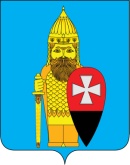 СОВЕТ ДЕПУТАТОВ ПОСЕЛЕНИЯ ВОРОНОВСКОЕ В ГОРОДЕ МОСКВЕ РЕШЕНИЕ 18 марта 2015 г №  04/01                              О принятии к сведению информации об исполнении бюджетапоселения Вороновское  в городе Москве за 2014 г.В соответствии со статьей 264.1 Бюджетного кодекса Российской Федерации, Уставом поселения Вороновское в городе Москве, решением Совета депутатов поселения Вороновское от 24.10.2012г. № 07/02 «Об утверждении положения о бюджетном процессе в поселении Вороновское в городе Москве»,  рассмотрев информацию об исполнении бюджета поселения Вороновское за 2014 год Совет депутатов поселения Вороновское решил:Принять к сведению информацию об исполнении бюджета поселения Вороновское за  2014 г. со следующими показателями: информацию об исполнении бюджета  поселения Вороновское по кодам видов доходов, подвидов  доходов, классификации операций сектора государственного управления, относящихся к доходам бюджета за 2014 год (приложение № 1).информацию об исполнении доходов бюджета поселения Вороновское по кодам классификации доходов бюджета за 2014 год (приложение № 2).информацию об исполнении бюджета поселения Вороновское по ведомственной структуре расходов бюджета за 2014 год (приложение № 3).информацию об исполнении расходов бюджета поселения Вороновское  по разделам и подразделам классификации расходов бюджета за 2014 год (приложение № 4).информацию об источниках финансирования дефицита поселения Вороновское по кодам классификации источников финансирования дефицита бюджета за 2014 год  (приложение № 5).информацию об источниках финансирования дефицита поселения Вороновское по кодам групп, подгрупп, статей, видов источников финансирования дефицитов бюджетов классификации операций сектора государственного управления, относящихся к источникам финансирования дефицитов бюджетов за 2014 год (приложение № 6).принять к сведению информацию о численности муниципальных служащих органов местного самоуправления, работников муниципальных учреждений с указанием фактических затрат на их содержание за 2014 год (приложение № 7).принять к сведению информацию о расходовании средств резервного фонда  поселения Вороновское за 2014 год (приложение № 8)2. Опубликовать и разместить на официальном сайте администрации поселения Вороновское в информационно-телекоммуникационной сети «Интернет».Контроль за исполнением настоящего Решения оставляю за собой.Глава поселение Вороновское в городе Москве  	                                                                                              М.К. ИсаевПриложение 1к решению Совета депутатов  поселения Вороновское"О принятии к сведению информации об исполнении бюджета  поселения Вороновское за 2014 год"№ 04/01 от 18.03.2015гПриложение 1к решению Совета депутатов  поселения Вороновское"О принятии к сведению информации об исполнении бюджета  поселения Вороновское за 2014 год"№ 04/01 от 18.03.2015гПриложение 1к решению Совета депутатов  поселения Вороновское"О принятии к сведению информации об исполнении бюджета  поселения Вороновское за 2014 год"№ 04/01 от 18.03.2015гПриложение 1к решению Совета депутатов  поселения Вороновское"О принятии к сведению информации об исполнении бюджета  поселения Вороновское за 2014 год"№ 04/01 от 18.03.2015гПриложение 1к решению Совета депутатов  поселения Вороновское"О принятии к сведению информации об исполнении бюджета  поселения Вороновское за 2014 год"№ 04/01 от 18.03.2015гИНФОРМАЦИЯ
об исполнении бюджета  поселения Вороновское по кодам видов доходов, подвидов  доходов, классификации операций сектора государственного управления, относящихся к доходам бюджета за 12 месяцев 2014 годаИНФОРМАЦИЯ
об исполнении бюджета  поселения Вороновское по кодам видов доходов, подвидов  доходов, классификации операций сектора государственного управления, относящихся к доходам бюджета за 12 месяцев 2014 годаИНФОРМАЦИЯ
об исполнении бюджета  поселения Вороновское по кодам видов доходов, подвидов  доходов, классификации операций сектора государственного управления, относящихся к доходам бюджета за 12 месяцев 2014 годаИНФОРМАЦИЯ
об исполнении бюджета  поселения Вороновское по кодам видов доходов, подвидов  доходов, классификации операций сектора государственного управления, относящихся к доходам бюджета за 12 месяцев 2014 годаИНФОРМАЦИЯ
об исполнении бюджета  поселения Вороновское по кодам видов доходов, подвидов  доходов, классификации операций сектора государственного управления, относящихся к доходам бюджета за 12 месяцев 2014 годаНаименование показателейКод бюджетной классификацииУтвержденный план на 2014 год, тыс. руб.Исполнено за 2014 год,            тыс. руб.%                       исполнения к утвержденному плану12345Доходы000 1 00 00000 00 0000 00087 775,5 133 084,7 151,62НАЛОГИ НА ПРИБЫЛЬ, ДОХОДЫ000 1 01 00000 00 0000 00024 390,0 26 272,6 107,72Налог на доходы физических лиц000 1 01 02000 01 0000 11024 390,0 26 272,6 107,72Налог на доходы физических лиц с доходов,  источником которых является налоговый агент, за исключением доходов, в отношении которых исчисление и уплата налога осуществляется в соответствии со статьями 227.227.1 и 228 Налогового кодекса РФ000 1 01 02010 01 0000 11022 544,2 24 443,3 108,08Налог на доходы физических лиц с доходов, полученных в виде дивидендов от долевого участия в деятельности организаций000 1 01 02010 01 1000 11022 544,2 24 443,3 108,08Налог на доходы физических лиц с доходов, полученных физическими лицами в соответствии со статьей 228 Налогового кодекса Российской Федерации000 1 01 02030 01 0000 1101 845,8 1 829,3 99,11Налог на доходы физических лиц с доходов, полученных физическими лицами, не являющимися налоговыми резидентами Российской Федерации000 1 01 02030 01 1000 1101 845,8 1 829,3 99,1НАЛОГИ НА ТОВАРЫ (РАБОТЫ, УСЛУГИ), РЕАЛИЗУЕМЫЕ НА ТЕРРИТОРИИ РФ000 1 03 00000 00 0000 0008 400,0 8 995,3 107,09Акцизы по подакцизным товарам (продукции), производимым на территории РФ000 1 03 02000 01 0000 1108 400,0 8 995,3 107,09Доходы от уплаты на дизельное топливо, подлежащее распределению между бюджетами субъектов Российской Федерации и местными бюджетами с учетом установленных дифференцированных нормативов отчислений в местные бюджеты000 1 03 02230 01 0000 1103 100,0 3 395,0 109,52Доходы от уплаты акцизов на моторные масла для дизельных и (или) карбюраторных(инжекторных) двигателей, подлежащие распределению между бюджетами субъектов РФ и местными бюджетами с учетом установленных нормативов отчислений в местные бюджеты000 1 03 02240 01 0000 110100,0 76,5 76,47Доходы от уплаты акцизов на автомобильный бензин, подлежащие распределению между бюджетами субъектов РФ и местными бюджетами с учетом установленных дифференцированных нормативов отчислений в местные бюджеты000 1 03 02250 01 0000 1105 200,0 5 816,0 111,85Доходы от уплаты акцизов на прямогонный бензин, подлежащие распределению между бюджетами субъектов РФ и местными бюджетами с учетом установленных дифференцированных нормативов отчислений в местные бюджеты000 1 03 02260 01 0000 1100,0 -292,2 0НАЛОГИ НА СОВОКУПНЫЙ ДОХОД000 1 05 00000 00 0000 00029,2 29,3 100,23Единый сельскохозяйственный налог000 1 05 03010 01 1000 11029,2 29,3 100,06НАЛОГИ НА ИМУЩЕСТВО000 1 06 00000 00 0000 00050 382,3 92 927,8 184,45Налоги на имущество физических лиц000 1 06 01000 03 0000 1104 039,3 4 266,9 105,63Налог на имущество физ. лиц000 1 06 01010 03 1000 1104 039,3 4 266,9 105,63Земельный налог000 1 06 06000 00 0000 00046 343,0 88 660,9 191,31Земельный налог, взимаемый по ставкам, установленным в соо

тветствии с подпунктом 1 пункта1 статьи 394 НК РФ000 1 06 06011 03 0000 11046 343,0 88 660,9 191,31Земельный налог, взимаемый по ставкам, установленным в соответствии с подпунктом 1 пункта1 статьи 394 Наогового Кодекса Российской Федерации и применяемым к объектам налогообложения, расположенным в границах внутригородских муниципальных образований городов федерального значения Москвы и Санкт-Петербурга000 1 06 06011 03 1000 11040 893,0 55 130,1 134,82Земельный налог взимаемый по ставкам, установленным в соответствии с подпунктом 2 пункта 1 статьи 394 Налогового кодекса Российской Федерации и применяемым к объектам налогообложения, расположенным в границах внутригородских муниципальных образований городов федерального значения Москвы и Санкт-Петербурга000 1 06 06021 03 1000 1105 450,0 33 530,8 615,25Итого налоговых доходов 83 201,5 128 225,1 154,12ДОХОДЫ ОТ ИСПОЛЬЗОВАНИЯ ИМУЩЕСТВА, НАХОДЯЩЕГОСЯ В ГОСУДАРСТВЕННОЙ И МУНИЦИПАЛЬНОЙ СОБСТВЕННОСТИ000 1 11 00000 00 0000 0004 574,0 5 346,1 116,88Доходы, получаемые в виде арендной либо иной платы за передачу в возмездное пользование государственного и муниципального имущества(за исключением имущества автономных учреждений, а также имущества государственных и муниципальных  унитарных предприятий, в том числе казенных)000 1 11 05000 00 0000 1204 574,0 5 346,1 116,88Арендная плата за земельные участки, государственная собственность на которые не разграничена000 1 11 05011 02 8001 1202 500,0 2 500,4 100,02Доходы от сдачи в аренду имущества, находящегося в оперативном управлении органов управления внутригородских муниципальных образований городов федерального значения Москвы и Санкт-Петербурга и созданных ими учреждений (за исключением  имущества муниципальных бюджетных и автономных учреждений)000 1 11 05033 03 0000 1202 074,0 2 845,7 137,21ДОХОДЫ ОТ ПРОДАЖИ МАТЕРИАЛЬНЫХ И НЕМАТЕРИАЛЬНЫХ АКТИВОВ000 1 14 00000 00 0000 0000,0 228,5 0доходы от продажи земельных участков, гос. собственность на которых не разграничена и которая расположена в границах поселений000 1 14 06011 02 8000 4300,0 228,5 0ПРОЧИЕ НЕНАЛОГОВЫЕ ДОХОДЫ000 1 17 00000 00 0000 0000,0 -715,0 0невыясненные поступления, зачисляемые в местные бюджеты000 1 17 01030 03 0000 1800,0 -715,0 0Невыясненные поступления, зачисляемые в бюджеты внутригородских муниципальных образований городов федерального значения Москвы и Санкт-Петербурга000 1 17 01030 03 0000 1800,0 -715,0 0Итого неналоговых доходов 4 574,0 4 859,6 106,25 БЕЗВОЗМЕЗДНЫЕ ПОСТУПЛЕНИЯ000 2 00 00000 00 0000 000142 390,9 135 401,8 95,09Безвозмездные поступления от др. бюджетов бюдж.системы РФ, кроме бюджетов гос.вн000 2 02 00000 00 0000 000142 390,9 141 994,3 99,72Субсидии бюджетам субъектов РФ и мунобразований  (межбюдж)000 2 02 02000 00 0000 151141 628,3 141 263,7 99,74Субсидии бюджетам внутригородских муниципальных образований городов федерального значения Москвы и Санкт-Петербурга на проведение капитального ремонта многоквартирных домов000 2 02 02109 03 0001 1518 000,0 8 000,0 100Прочие субсидии бюджетам внутригородских муниципальных образований городов федерального значения Москвы и Санкт-Петербурга000 2 02 02999 03 0000 151133 628,3 133 263,7 99,73Субсидия на софинансирование расходных обязательств, возникающих при выполнении полномочий органов местного самоуправления по вопросам местного значения на капитальный ремонт объектов дорожного хозяйства000 2 02 02999 03 0007 15168 577,5 68 577,5 100Субсидия на софинансирование расходных обязательств, возникающих при выполнении полномочий органов местного самоуправления по вопросам местного значения на содержание объектов дорожного хозяйства000 2 02 02999 03 0008 15142 736,0 42 371,4 99,15Субсидия на софинансирование расходных обязательств, возникающих при выполнении полномочий органов местного самоуправления по вопросам местного значения на благоустройство территории жилой застройки000 2 02 02999 03 0009 15120 220,0 20 220,0 100Субсидия на софинансирование расходных обязательств, возникающих при выполнении полномочий органов местного самоуправления по вопросам местного значения на разметку объектов дорожного хозяйства000 2 02 02999 03 0014 1512 094,8 2 094,8 100Субвенции бюджетам субъектов РФ и муниципальных образований, в том числе:000 2 02 03000 00 0000 151762,6 730,6 95,8Субвенции бюджетам внутригородских муниципальных образований городов федерального значения Москвы и Санкт-Петербурга на осуществление первичного воинского учета на территориях, где отсутствуют военные комиссариаты000 2 02 03015 03 0000 151762,6 730,6 95,8Итого доходов с учетом безвозмездных поступлений230 166,4 275 078,9 119,73Возврат остатков субсидий, субвевнций и иных межбюджетных трансфертов, имеющих целевое назначение, прошлых лет 000 2 19 00000 00 0000 0000,0 -6 592,5 0Возврат остатков субсидий, субвевнций и иных межбюджетных трансфертов, имеющих целевое назначение, прошлых лет из бюджетов внутригородских муниципальных образований городов федерального значения Мосвкы и Санкт-Петербурга000 2 19 03000 03 0000 1510,0 -6 592,5 0Всего доходов230 166,4 268 486,4 116,65Приложение 2к решению Совета депутатов  поселения Вороновское"О принятии к сведению информации об исполнении бюджета  поселения Вороновское за 2014 год"№ 04/01 от 18.03.2015гПриложение 2к решению Совета депутатов  поселения Вороновское"О принятии к сведению информации об исполнении бюджета  поселения Вороновское за 2014 год"№ 04/01 от 18.03.2015гПриложение 2к решению Совета депутатов  поселения Вороновское"О принятии к сведению информации об исполнении бюджета  поселения Вороновское за 2014 год"№ 04/01 от 18.03.2015гПриложение 2к решению Совета депутатов  поселения Вороновское"О принятии к сведению информации об исполнении бюджета  поселения Вороновское за 2014 год"№ 04/01 от 18.03.2015гПриложение 2к решению Совета депутатов  поселения Вороновское"О принятии к сведению информации об исполнении бюджета  поселения Вороновское за 2014 год"№ 04/01 от 18.03.2015гПриложение 2к решению Совета депутатов  поселения Вороновское"О принятии к сведению информации об исполнении бюджета  поселения Вороновское за 2014 год"№ 04/01 от 18.03.2015гПриложение 2к решению Совета депутатов  поселения Вороновское"О принятии к сведению информации об исполнении бюджета  поселения Вороновское за 2014 год"№ 04/01 от 18.03.2015гИНФОРМАЦИЯ
об исполнении доходов бюджета поселения Вороновское по кодам классификации доходов бюджета                                      за 12 месяцев 2014 годаИНФОРМАЦИЯ
об исполнении доходов бюджета поселения Вороновское по кодам классификации доходов бюджета                                      за 12 месяцев 2014 годаИНФОРМАЦИЯ
об исполнении доходов бюджета поселения Вороновское по кодам классификации доходов бюджета                                      за 12 месяцев 2014 годаИНФОРМАЦИЯ
об исполнении доходов бюджета поселения Вороновское по кодам классификации доходов бюджета                                      за 12 месяцев 2014 годаИНФОРМАЦИЯ
об исполнении доходов бюджета поселения Вороновское по кодам классификации доходов бюджета                                      за 12 месяцев 2014 годаИНФОРМАЦИЯ
об исполнении доходов бюджета поселения Вороновское по кодам классификации доходов бюджета                                      за 12 месяцев 2014 годаИНФОРМАЦИЯ
об исполнении доходов бюджета поселения Вороновское по кодам классификации доходов бюджета                                      за 12 месяцев 2014 годаНаименование показателейАдминистраторГруппа Подгруппа Статья Подстатья Элемент ПрограммаЭкономическая классификацияУтвержденный план, тыс. руб.Исполнено за 2014 год,            тыс. руб.%                       исполнения к утвержденному плану1234567ДОХОДЫ БЮДЖЕТА - ИТОГО000 8 50 00000 00 000087 775,5133 084,7151,62Налог на доходы физических лиц с доходов, полученных в виде дивидендов от долевого участия в деятельности организаций182 1 01 02010 01 1000 11022 544,224 443,3108,08Налог на доходы физических лиц с доходов, полученных физическими лицами, не являющимися налоговыми резидентами Российской Федерации182 1 01 02030 01 1000 1101 845,81 829,399,11Доходы от уплаты на дизельное топливо, подлежащее распределению между бюджетами субъектов Российской Федерации и местными бюджетами с учетом установленных дифференцированных нормативов отчислений в местные бюджеты100 1 03 02230 01 0000 1103 100,03 395,0109,52Доходы от уплаты акцизов на моторные масла для дизельных и (или) карбюраторных(инжекторных) двигателей, подлежащие распределению между бюджетами субъектов РФ и местными бюджетами с учетом установленных нормативов отчислений в местные бюджеты100 1 03 02240 01 0000 110100,076,576,47Доходы от уплаты акцизов на автомобильный бензин, подлежащие распределению между бюджетами субъектов РФ и местными бюджетами с учетом установленных дифференцированных нормативов отчислений в местные бюджеты100 1 03 02250 01 0000 1105 200,05 816,0111,85Доходы от уплаты акцизов на прямогонный бензин, подлежащие распределению между бюджетами субъектов РФ и местными бюджетами с учетом установленных дифференцированных нормативов отчислений в местные бюджеты100 1 03 02260 01 0000 1100,0-292,20Единый сельскохозяйственный налог182 1 05 03010 01 1000 11029,229,3100,06Налог на имущество физ. лиц182 1 06 01010 03 1000 1104 039,34 266,9105,63Земельный налог, взимаемый по ставкам, установленным в соответствии с подпунктом 1 пункта1 статьи 394 Налогового Кодекса Российской Федерации и применяемым к объектам налогообложения, расположенным в границах внутригородских муниципальных образований городов федерального значения Москвы и Санкт-Петербурга182 1 06 06011 03 1000 11040 893,055 130,1134,82Земельный налог взимаемый по ставкам, установленным в соответствии с подпунктом 2 пункта 1 статьи 394 Налогового кодекса Российской Федерации и применяемым к объектам налогообложения, расположенным в границах внутригородских муниципальных образований городов федерального значения Москвы и Санкт-Петербурга182 1 06 06021 03 1000 1105 450,033 530,8615,25Арендная плата за земельные участки, государственная собственность на которые не разграничена071 1 11 05011 02 8001 1202 500,02 500,4100,02Доходы от сдачи в аренду имущества, находящегося в оперативном управлении органов управления внутригородских муниципальных образований городов федерального значения Москвы и Санкт-Петербурга и созданных ими учреждений (за исключением  имущества муниципальных бюджетных и автономных учреждений)900 1 11 05033 03 0000 1202 074,02 845,7137,21доходы от продажи земельных участков, гос. собственность на которых не разграничена и которая расположена в границах поселений071 1 14 06011 02 8000 4300,0228,50Невыясненные поступления, зачисляемые в бюджеты внутригородских муниципальных образований городов федерального значения Москвы и Санкт-Петербурга900 1 17 01030 03 0000 1800,0-715,00Субсидии бюджетам внутригородских муниципальных образований городов федерального значения Москвы и Санкт-Петербурга на проведение капитального ремонта многоквартирных домов900 2 02 02109 03 0001 1518 000,08 000,0100Субсидия на софинансирование расходных обязательств, возникающих при выполнении полномочий органов местного самоуправления по вопросам местного значения на капитальный ремонт объектов дорожного хозяйства900 2 02 02999 03 0007 15168 577,568 577,5100Субсидия на софинансирование расходных обязательств, возникающих при выполнении полномочий органов местного самоуправления по вопросам местного значения на содержание объектов дорожного хозяйства900 2 02 02999 03 0008 15142 736,042 371,499,15Субсидия на софинансирование расходных обязательств, возникающих при выполнении полномочий органов местного самоуправления по вопросам местного значения на благоустройство территории жилой застройки900 2 02 02999 03 0009 15120 220,020 220,0100Субсидия на софинансирование расходных обязательств, возникающих при выполнении полномочий органов местного самоуправления по вопросам местного значения на разметку объектов дорожного хозяйства900 2 02 02999 03 0014 1512 094,82 094,8100Субвенции бюджетам внутригородских муниципальных образований городов федерального значения Москвы и Санкт-Петербурга на осуществление первичного воинского учета на территориях, где отсутствуют военные комиссариаты900 2 02 03015 03 0000 151762,6730,695,8Возврат остатков субсидий, субвевнций и иных межбюджетных трансфертов, имеющих целевое назначение, прошлых лет из бюджетов внутригородских муниципальных образований городов федерального значения Мосвкы и Санкт-Петербурга900 2 19 03000 03 0000 1510,0-6 592,50Приложение 3к решению Совета депутатов  поселения Вороновское"О принятии к сведению информации об исполнении бюджета  поселения Вороновское за 2014 год"№ 04/01 от 18.03.2015гПриложение 3к решению Совета депутатов  поселения Вороновское"О принятии к сведению информации об исполнении бюджета  поселения Вороновское за 2014 год"№ 04/01 от 18.03.2015гПриложение 3к решению Совета депутатов  поселения Вороновское"О принятии к сведению информации об исполнении бюджета  поселения Вороновское за 2014 год"№ 04/01 от 18.03.2015гПриложение 3к решению Совета депутатов  поселения Вороновское"О принятии к сведению информации об исполнении бюджета  поселения Вороновское за 2014 год"№ 04/01 от 18.03.2015гПриложение 3к решению Совета депутатов  поселения Вороновское"О принятии к сведению информации об исполнении бюджета  поселения Вороновское за 2014 год"№ 04/01 от 18.03.2015гПриложение 3к решению Совета депутатов  поселения Вороновское"О принятии к сведению информации об исполнении бюджета  поселения Вороновское за 2014 год"№ 04/01 от 18.03.2015гПриложение 3к решению Совета депутатов  поселения Вороновское"О принятии к сведению информации об исполнении бюджета  поселения Вороновское за 2014 год"№ 04/01 от 18.03.2015гПриложение 3к решению Совета депутатов  поселения Вороновское"О принятии к сведению информации об исполнении бюджета  поселения Вороновское за 2014 год"№ 04/01 от 18.03.2015гПриложение 3к решению Совета депутатов  поселения Вороновское"О принятии к сведению информации об исполнении бюджета  поселения Вороновское за 2014 год"№ 04/01 от 18.03.2015гПриложение 3к решению Совета депутатов  поселения Вороновское"О принятии к сведению информации об исполнении бюджета  поселения Вороновское за 2014 год"№ 04/01 от 18.03.2015гПриложение 3к решению Совета депутатов  поселения Вороновское"О принятии к сведению информации об исполнении бюджета  поселения Вороновское за 2014 год"№ 04/01 от 18.03.2015гПриложение 3к решению Совета депутатов  поселения Вороновское"О принятии к сведению информации об исполнении бюджета  поселения Вороновское за 2014 год"№ 04/01 от 18.03.2015гПриложение 3к решению Совета депутатов  поселения Вороновское"О принятии к сведению информации об исполнении бюджета  поселения Вороновское за 2014 год"№ 04/01 от 18.03.2015гПриложение 3к решению Совета депутатов  поселения Вороновское"О принятии к сведению информации об исполнении бюджета  поселения Вороновское за 2014 год"№ 04/01 от 18.03.2015гПриложение 3к решению Совета депутатов  поселения Вороновское"О принятии к сведению информации об исполнении бюджета  поселения Вороновское за 2014 год"№ 04/01 от 18.03.2015гПриложение 3к решению Совета депутатов  поселения Вороновское"О принятии к сведению информации об исполнении бюджета  поселения Вороновское за 2014 год"№ 04/01 от 18.03.2015гПриложение 3к решению Совета депутатов  поселения Вороновское"О принятии к сведению информации об исполнении бюджета  поселения Вороновское за 2014 год"№ 04/01 от 18.03.2015гПриложение 3к решению Совета депутатов  поселения Вороновское"О принятии к сведению информации об исполнении бюджета  поселения Вороновское за 2014 год"№ 04/01 от 18.03.2015гПриложение 3к решению Совета депутатов  поселения Вороновское"О принятии к сведению информации об исполнении бюджета  поселения Вороновское за 2014 год"№ 04/01 от 18.03.2015гПриложение 3к решению Совета депутатов  поселения Вороновское"О принятии к сведению информации об исполнении бюджета  поселения Вороновское за 2014 год"№ 04/01 от 18.03.2015гИНФОРМАЦИЯ                                                                                                                                                                                                     об исполнении бюджета поселения Вороновское по ведомственной структуре расходов бюджета  за 12 месяцев  2014 годаИНФОРМАЦИЯ                                                                                                                                                                                                     об исполнении бюджета поселения Вороновское по ведомственной структуре расходов бюджета  за 12 месяцев  2014 годаИНФОРМАЦИЯ                                                                                                                                                                                                     об исполнении бюджета поселения Вороновское по ведомственной структуре расходов бюджета  за 12 месяцев  2014 годаИНФОРМАЦИЯ                                                                                                                                                                                                     об исполнении бюджета поселения Вороновское по ведомственной структуре расходов бюджета  за 12 месяцев  2014 годаИНФОРМАЦИЯ                                                                                                                                                                                                     об исполнении бюджета поселения Вороновское по ведомственной структуре расходов бюджета  за 12 месяцев  2014 годаИНФОРМАЦИЯ                                                                                                                                                                                                     об исполнении бюджета поселения Вороновское по ведомственной структуре расходов бюджета  за 12 месяцев  2014 годаИНФОРМАЦИЯ                                                                                                                                                                                                     об исполнении бюджета поселения Вороновское по ведомственной структуре расходов бюджета  за 12 месяцев  2014 годаИНФОРМАЦИЯ                                                                                                                                                                                                     об исполнении бюджета поселения Вороновское по ведомственной структуре расходов бюджета  за 12 месяцев  2014 годаИНФОРМАЦИЯ                                                                                                                                                                                                     об исполнении бюджета поселения Вороновское по ведомственной структуре расходов бюджета  за 12 месяцев  2014 годаИНФОРМАЦИЯ                                                                                                                                                                                                     об исполнении бюджета поселения Вороновское по ведомственной структуре расходов бюджета  за 12 месяцев  2014 годаИНФОРМАЦИЯ                                                                                                                                                                                                     об исполнении бюджета поселения Вороновское по ведомственной структуре расходов бюджета  за 12 месяцев  2014 годаИНФОРМАЦИЯ                                                                                                                                                                                                     об исполнении бюджета поселения Вороновское по ведомственной структуре расходов бюджета  за 12 месяцев  2014 годаИНФОРМАЦИЯ                                                                                                                                                                                                     об исполнении бюджета поселения Вороновское по ведомственной структуре расходов бюджета  за 12 месяцев  2014 годаИНФОРМАЦИЯ                                                                                                                                                                                                     об исполнении бюджета поселения Вороновское по ведомственной структуре расходов бюджета  за 12 месяцев  2014 годаИНФОРМАЦИЯ                                                                                                                                                                                                     об исполнении бюджета поселения Вороновское по ведомственной структуре расходов бюджета  за 12 месяцев  2014 годаИНФОРМАЦИЯ                                                                                                                                                                                                     об исполнении бюджета поселения Вороновское по ведомственной структуре расходов бюджета  за 12 месяцев  2014 годаИНФОРМАЦИЯ                                                                                                                                                                                                     об исполнении бюджета поселения Вороновское по ведомственной структуре расходов бюджета  за 12 месяцев  2014 годаИНФОРМАЦИЯ                                                                                                                                                                                                     об исполнении бюджета поселения Вороновское по ведомственной структуре расходов бюджета  за 12 месяцев  2014 годаИНФОРМАЦИЯ                                                                                                                                                                                                     об исполнении бюджета поселения Вороновское по ведомственной структуре расходов бюджета  за 12 месяцев  2014 годаИНФОРМАЦИЯ                                                                                                                                                                                                     об исполнении бюджета поселения Вороновское по ведомственной структуре расходов бюджета  за 12 месяцев  2014 годаНаименование КБКНаименование КБКНаименование КБКНаименование КБКНаименование КБКНаименование КБКНаименование КБКГлГлРЗПРПРКЦСРКВРКВРУтвержденный план на 2014 год, тыс. руб.Утвержденный план на 2014 год, тыс. руб.Исполненный план за 2014 год, тыс. руб.% исполнения к утвержденному плану% исполнения к утвержденному плануНаименование КБКНаименование КБКНаименование КБКНаименование КБКНаименование КБКНаименование КБКНаименование КБКГлГлРЗПРПРКЦСРКВРКВРУтвержденный план на 2014 год, тыс. руб.Утвержденный план на 2014 год, тыс. руб.Исполненный план за 2014 год, тыс. руб.% исполнения к утвержденному плану% исполнения к утвержденному плану11111112234456677899Администрация поселения ВороновскоеАдминистрация поселения ВороновскоеАдминистрация поселения ВороновскоеАдминистрация поселения ВороновскоеАдминистрация поселения ВороновскоеАдминистрация поселения ВороновскоеАдминистрация поселения Вороновское900900251 233,5 251 233,5 228 223,8 90,8590,85ОБЩЕГОСУДАРСТВЕННЫЕ ВОПРОСЫОБЩЕГОСУДАРСТВЕННЫЕ ВОПРОСЫОБЩЕГОСУДАРСТВЕННЫЕ ВОПРОСЫОБЩЕГОСУДАРСТВЕННЫЕ ВОПРОСЫОБЩЕГОСУДАРСТВЕННЫЕ ВОПРОСЫОБЩЕГОСУДАРСТВЕННЫЕ ВОПРОСЫОБЩЕГОСУДАРСТВЕННЫЕ ВОПРОСЫ9009000142 943,7 42 943,7 41 383,3 96,3796,37Функционирование высшего должностного лица субъекта Российской Федерации и муниципального образованияФункционирование высшего должностного лица субъекта Российской Федерации и муниципального образованияФункционирование высшего должностного лица субъекта Российской Федерации и муниципального образованияФункционирование высшего должностного лица субъекта Российской Федерации и муниципального образованияФункционирование высшего должностного лица субъекта Российской Федерации и муниципального образованияФункционирование высшего должностного лица субъекта Российской Федерации и муниципального образованияФункционирование высшего должностного лица субъекта Российской Федерации и муниципального образования9009000102021 413,3 1 413,3 1 413,3 100,00100,00Глава муниципального образованияГлава муниципального образованияГлава муниципального образованияГлава муниципального образованияГлава муниципального образованияГлава муниципального образованияГлава муниципального образования90090001020200 2 03001 413,3 1 413,3 1 413,3 100,00100,00Фонд оплаты труда и страховые взносыФонд оплаты труда и страховые взносыФонд оплаты труда и страховые взносыФонд оплаты труда и страховые взносыФонд оплаты труда и страховые взносыФонд оплаты труда и страховые взносыФонд оплаты труда и страховые взносы90090001020200 2 03001211211 298,3 1 298,3 1 298,3 100,00100,00Иные выплаты персоналу,  за исключением фонда оплаты трудаИные выплаты персоналу,  за исключением фонда оплаты трудаИные выплаты персоналу,  за исключением фонда оплаты трудаИные выплаты персоналу,  за исключением фонда оплаты трудаИные выплаты персоналу,  за исключением фонда оплаты трудаИные выплаты персоналу,  за исключением фонда оплаты трудаИные выплаты персоналу,  за исключением фонда оплаты труда90090001020200 2 0300122122115,0 115,0 115,0 100,00100,00Функционирование законодательных (представительных) органов государственной властиФункционирование законодательных (представительных) органов государственной властиФункционирование законодательных (представительных) органов государственной властиФункционирование законодательных (представительных) органов государственной властиФункционирование законодательных (представительных) органов государственной властиФункционирование законодательных (представительных) органов государственной властиФункционирование законодательных (представительных) органов государственной власти900900010303200,5 200,5 184,8 92,2092,20Центральный аппаратЦентральный аппаратЦентральный аппаратЦентральный аппаратЦентральный аппаратЦентральный аппаратЦентральный аппарат90090001030300 2 0400200,5 200,5 184,8 92,2092,20Центральный аппаратЦентральный аппаратЦентральный аппаратЦентральный аппаратЦентральный аппаратЦентральный аппаратЦентральный аппарат90090001030300 2 0410200,5 200,5 184,8 92,2092,20Прочая закупка товаров, работ и услуг для государственных нуждПрочая закупка товаров, работ и услуг для государственных нуждПрочая закупка товаров, работ и услуг для государственных нуждПрочая закупка товаров, работ и услуг для государственных нуждПрочая закупка товаров, работ и услуг для государственных нуждПрочая закупка товаров, работ и услуг для государственных нуждПрочая закупка товаров, работ и услуг для государственных нужд90090001030300 2 0410244244200,5 200,5 184,8 92,2092,20Функционирование Правительства Российской Федерации, высших исполнительных органФункционирование Правительства Российской Федерации, высших исполнительных органФункционирование Правительства Российской Федерации, высших исполнительных органФункционирование Правительства Российской Федерации, высших исполнительных органФункционирование Правительства Российской Федерации, высших исполнительных органФункционирование Правительства Российской Федерации, высших исполнительных органФункционирование Правительства Российской Федерации, высших исполнительных орган90090001040440 566,7 40 566,7 39 023,9 96,2096,20Центральный аппаратЦентральный аппаратЦентральный аппаратЦентральный аппаратЦентральный аппаратЦентральный аппаратЦентральный аппарат90090001040400 2 040040 566,7 40 566,7 39 023,9 96,2096,20Центральный аппаратЦентральный аппаратЦентральный аппаратЦентральный аппаратЦентральный аппаратЦентральный аппаратЦентральный аппарат90090001040400 2 041040 566,7 40 566,7 39 023,9 96,2096,20Фонд оплаты труда и страховые взносыФонд оплаты труда и страховые взносыФонд оплаты труда и страховые взносыФонд оплаты труда и страховые взносыФонд оплаты труда и страховые взносыФонд оплаты труда и страховые взносыФонд оплаты труда и страховые взносы90090001040400 2 041012112127 408,1 27 408,1 27 326,1 99,7099,70Иные выплаты персоналу,  за исключением фонда оплаты трудаИные выплаты персоналу,  за исключением фонда оплаты трудаИные выплаты персоналу,  за исключением фонда оплаты трудаИные выплаты персоналу,  за исключением фонда оплаты трудаИные выплаты персоналу,  за исключением фонда оплаты трудаИные выплаты персоналу,  за исключением фонда оплаты трудаИные выплаты персоналу,  за исключением фонда оплаты труда90090001040400 2 04101221223 075,8 3 075,8 3 075,7 100,00100,00Прочая закупка товаров, работ и услуг для государственных нуждПрочая закупка товаров, работ и услуг для государственных нуждПрочая закупка товаров, работ и услуг для государственных нуждПрочая закупка товаров, работ и услуг для государственных нуждПрочая закупка товаров, работ и услуг для государственных нуждПрочая закупка товаров, работ и услуг для государственных нуждПрочая закупка товаров, работ и услуг для государственных нужд90090001040400 2 04102442449 782,9 9 782,9 8 434,8 86,2286,22Исполнение судебных актов Российской федерации и мировых соглашений по возмещению вреда, причиненного в результате незаконных действий (бездействия) органов Исполнение судебных актов Российской федерации и мировых соглашений по возмещению вреда, причиненного в результате незаконных действий (бездействия) органов Исполнение судебных актов Российской федерации и мировых соглашений по возмещению вреда, причиненного в результате незаконных действий (бездействия) органов Исполнение судебных актов Российской федерации и мировых соглашений по возмещению вреда, причиненного в результате незаконных действий (бездействия) органов Исполнение судебных актов Российской федерации и мировых соглашений по возмещению вреда, причиненного в результате незаконных действий (бездействия) органов Исполнение судебных актов Российской федерации и мировых соглашений по возмещению вреда, причиненного в результате незаконных действий (бездействия) органов Исполнение судебных актов Российской федерации и мировых соглашений по возмещению вреда, причиненного в результате незаконных действий (бездействия) органов 90090001040400 2 0410831831248,0 248,0 135,5 54,6454,64Уплата прочих налогов, сборов и иных платежейУплата прочих налогов, сборов и иных платежейУплата прочих налогов, сборов и иных платежейУплата прочих налогов, сборов и иных платежейУплата прочих налогов, сборов и иных платежейУплата прочих налогов, сборов и иных платежейУплата прочих налогов, сборов и иных платежей90090001040400 2 041085285252,0 52,0 51,8 99,6599,65Обеспечение проведения выборов и референдумовОбеспечение проведения выборов и референдумовОбеспечение проведения выборов и референдумовОбеспечение проведения выборов и референдумовОбеспечение проведения выборов и референдумовОбеспечение проведения выборов и референдумовОбеспечение проведения выборов и референдумов900900010707430,7 430,7 430,7 100,00100,00Проведение выборов главы муниципального образованияПроведение выборов главы муниципального образованияПроведение выборов главы муниципального образованияПроведение выборов главы муниципального образованияПроведение выборов главы муниципального образованияПроведение выборов главы муниципального образованияПроведение выборов главы муниципального образования90090001070702 0 0003430,7 430,7 430,7 100,00100,00Прочая закупка товаров, работ и услуг для государственных нуждПрочая закупка товаров, работ и услуг для государственных нуждПрочая закупка товаров, работ и услуг для государственных нуждПрочая закупка товаров, работ и услуг для государственных нуждПрочая закупка товаров, работ и услуг для государственных нуждПрочая закупка товаров, работ и услуг для государственных нуждПрочая закупка товаров, работ и услуг для государственных нужд90090001070702 0 0003244244430,7 430,7 430,7 100,00100,00Обслуживание государственного и муниципального долгаОбслуживание государственного и муниципального долгаОбслуживание государственного и муниципального долгаОбслуживание государственного и муниципального долгаОбслуживание государственного и муниципального долгаОбслуживание государственного и муниципального долгаОбслуживание государственного и муниципального долга900900011111311,0 311,0 0,0 0,000,00Резервные фонды  местных администрацийРезервные фонды  местных администрацийРезервные фонды  местных администрацийРезервные фонды  местных администрацийРезервные фонды  местных администрацийРезервные фонды  местных администрацийРезервные фонды  местных администраций90090001111107 0 0500311,0 311,0 0,0 0,000,00Прочая закупка товаров, работ и услуг для государственных нуждПрочая закупка товаров, работ и услуг для государственных нуждПрочая закупка товаров, работ и услуг для государственных нуждПрочая закупка товаров, работ и услуг для государственных нуждПрочая закупка товаров, работ и услуг для государственных нуждПрочая закупка товаров, работ и услуг для государственных нуждПрочая закупка товаров, работ и услуг для государственных нужд90090001111107 0 0500244244311,0 311,0 0,0 0,000,00Другие общегосударственные вопросыДругие общегосударственные вопросыДругие общегосударственные вопросыДругие общегосударственные вопросыДругие общегосударственные вопросыДругие общегосударственные вопросыДругие общегосударственные вопросы90090001131321,5 21,5 21,5 100,00100,00Иные трансфертыИные трансфертыИные трансфертыИные трансфертыИные трансфертыИные трансфертыИные трансферты90090001131352 1 060021,5 21,5 21,5 100,00100,00Прочая закупка товаров, работ и услуг для государственных нуждПрочая закупка товаров, работ и услуг для государственных нуждПрочая закупка товаров, работ и услуг для государственных нуждПрочая закупка товаров, работ и услуг для государственных нуждПрочая закупка товаров, работ и услуг для государственных нуждПрочая закупка товаров, работ и услуг для государственных нуждПрочая закупка товаров, работ и услуг для государственных нужд90090001131352 1 060024424421,5 21,5 21,5 100,00100,00НАЦИОНАЛЬНАЯ ОБОРОНАНАЦИОНАЛЬНАЯ ОБОРОНАНАЦИОНАЛЬНАЯ ОБОРОНАНАЦИОНАЛЬНАЯ ОБОРОНАНАЦИОНАЛЬНАЯ ОБОРОНАНАЦИОНАЛЬНАЯ ОБОРОНАНАЦИОНАЛЬНАЯ ОБОРОНА90090002762,6 762,6 730,6 95,8095,80Мобилизационная и вневойсковая подготовкаМобилизационная и вневойсковая подготовкаМобилизационная и вневойсковая подготовкаМобилизационная и вневойсковая подготовкаМобилизационная и вневойсковая подготовкаМобилизационная и вневойсковая подготовкаМобилизационная и вневойсковая подготовка900900020303762,6 762,6 730,6 95,8095,80Осуществление первичного воинского учета на территориях, где отсутствуют военные комиссариатыОсуществление первичного воинского учета на территориях, где отсутствуют военные комиссариатыОсуществление первичного воинского учета на территориях, где отсутствуют военные комиссариатыОсуществление первичного воинского учета на территориях, где отсутствуют военные комиссариатыОсуществление первичного воинского учета на территориях, где отсутствуют военные комиссариатыОсуществление первичного воинского учета на территориях, где отсутствуют военные комиссариатыОсуществление первичного воинского учета на территориях, где отсутствуют военные комиссариаты90090002030300 1 36000,0 0,0 0,0 0,000,00Выполнение функций органами местного самоуправленияВыполнение функций органами местного самоуправленияВыполнение функций органами местного самоуправленияВыполнение функций органами местного самоуправленияВыполнение функций органами местного самоуправленияВыполнение функций органами местного самоуправленияВыполнение функций органами местного самоуправления90090002030300 1 36005005000,0 0,0 0,0 0,000,00Субвенции на осуществление полномочий по первичному воинскому учету на территориях. где отсутствуют военные комиссариатыСубвенции на осуществление полномочий по первичному воинскому учету на территориях. где отсутствуют военные комиссариатыСубвенции на осуществление полномочий по первичному воинскому учету на территориях. где отсутствуют военные комиссариатыСубвенции на осуществление полномочий по первичному воинскому учету на территориях. где отсутствуют военные комиссариатыСубвенции на осуществление полномочий по первичному воинскому учету на территориях. где отсутствуют военные комиссариатыСубвенции на осуществление полномочий по первичному воинскому учету на территориях. где отсутствуют военные комиссариатыСубвенции на осуществление полномочий по первичному воинскому учету на территориях. где отсутствуют военные комиссариаты90090002030317 1 5118762,6 762,6 730,6 95,8095,80Фонд оплаты труда и страховые взносыФонд оплаты труда и страховые взносыФонд оплаты труда и страховые взносыФонд оплаты труда и страховые взносыФонд оплаты труда и страховые взносыФонд оплаты труда и страховые взносыФонд оплаты труда и страховые взносы90090002030317 1 5118121121728,0 728,0 728,0 100,00100,00Иные выплаты персоналу,  за исключением фонда оплаты трудаИные выплаты персоналу,  за исключением фонда оплаты трудаИные выплаты персоналу,  за исключением фонда оплаты трудаИные выплаты персоналу,  за исключением фонда оплаты трудаИные выплаты персоналу,  за исключением фонда оплаты трудаИные выплаты персоналу,  за исключением фонда оплаты трудаИные выплаты персоналу,  за исключением фонда оплаты труда90090002030317 1 51181221220,2 0,2 0,0 0,000,00Прочая закупка товаров, работ и услуг для государственных нуждПрочая закупка товаров, работ и услуг для государственных нуждПрочая закупка товаров, работ и услуг для государственных нуждПрочая закупка товаров, работ и услуг для государственных нуждПрочая закупка товаров, работ и услуг для государственных нуждПрочая закупка товаров, работ и услуг для государственных нуждПрочая закупка товаров, работ и услуг для государственных нужд90090002030317 1 511824424434,4 34,4 2,5 7,357,35НАЦИОНАЛЬНАЯ БЕЗОПАСНОСТЬ И ПРАВООХРАНИТЕЛЬНАЯ ДЕЯТЕЛЬНОСТЬНАЦИОНАЛЬНАЯ БЕЗОПАСНОСТЬ И ПРАВООХРАНИТЕЛЬНАЯ ДЕЯТЕЛЬНОСТЬНАЦИОНАЛЬНАЯ БЕЗОПАСНОСТЬ И ПРАВООХРАНИТЕЛЬНАЯ ДЕЯТЕЛЬНОСТЬНАЦИОНАЛЬНАЯ БЕЗОПАСНОСТЬ И ПРАВООХРАНИТЕЛЬНАЯ ДЕЯТЕЛЬНОСТЬНАЦИОНАЛЬНАЯ БЕЗОПАСНОСТЬ И ПРАВООХРАНИТЕЛЬНАЯ ДЕЯТЕЛЬНОСТЬНАЦИОНАЛЬНАЯ БЕЗОПАСНОСТЬ И ПРАВООХРАНИТЕЛЬНАЯ ДЕЯТЕЛЬНОСТЬНАЦИОНАЛЬНАЯ БЕЗОПАСНОСТЬ И ПРАВООХРАНИТЕЛЬНАЯ ДЕЯТЕЛЬНОСТЬ90090003504,9 504,9 498,1 98,6698,66Защита населения и территории от последствий чрезвычайных ситуаций природного иЗащита населения и территории от последствий чрезвычайных ситуаций природного иЗащита населения и территории от последствий чрезвычайных ситуаций природного иЗащита населения и территории от последствий чрезвычайных ситуаций природного иЗащита населения и территории от последствий чрезвычайных ситуаций природного иЗащита населения и территории от последствий чрезвычайных ситуаций природного иЗащита населения и территории от последствий чрезвычайных ситуаций природного и90090003090996,4 96,4 89,6 92,9892,98Предупреждение и ликвидация последствий чрезвычайных ситуаций и стихийных бедствий природного и техногенного характераПредупреждение и ликвидация последствий чрезвычайных ситуаций и стихийных бедствий природного и техногенного характераПредупреждение и ликвидация последствий чрезвычайных ситуаций и стихийных бедствий природного и техногенного характераПредупреждение и ликвидация последствий чрезвычайных ситуаций и стихийных бедствий природного и техногенного характераПредупреждение и ликвидация последствий чрезвычайных ситуаций и стихийных бедствий природного и техногенного характераПредупреждение и ликвидация последствий чрезвычайных ситуаций и стихийных бедствий природного и техногенного характераПредупреждение и ликвидация последствий чрезвычайных ситуаций и стихийных бедствий природного и техногенного характера90090003090921 8 010096,4 96,4 89,6 92,9892,98Прочая закупка товаров, работ и услуг для государственных нуждПрочая закупка товаров, работ и услуг для государственных нуждПрочая закупка товаров, работ и услуг для государственных нуждПрочая закупка товаров, работ и услуг для государственных нуждПрочая закупка товаров, работ и услуг для государственных нуждПрочая закупка товаров, работ и услуг для государственных нуждПрочая закупка товаров, работ и услуг для государственных нужд90090003090921 8 010024424496,4 96,4 89,6 92,9892,98Подготовка населения и организаций к действиям в чрезвычайной ситуации в мирное и военное времяПодготовка населения и организаций к действиям в чрезвычайной ситуации в мирное и военное времяПодготовка населения и организаций к действиям в чрезвычайной ситуации в мирное и военное времяПодготовка населения и организаций к действиям в чрезвычайной ситуации в мирное и военное времяПодготовка населения и организаций к действиям в чрезвычайной ситуации в мирное и военное времяПодготовка населения и организаций к действиям в чрезвычайной ситуации в мирное и военное времяПодготовка населения и организаций к действиям в чрезвычайной ситуации в мирное и военное время90090003090921 9 01000,0 0,0 0,0 0,000,00Прочая закупка товаров, работ и услуг для государственных нуждПрочая закупка товаров, работ и услуг для государственных нуждПрочая закупка товаров, работ и услуг для государственных нуждПрочая закупка товаров, работ и услуг для государственных нуждПрочая закупка товаров, работ и услуг для государственных нуждПрочая закупка товаров, работ и услуг для государственных нуждПрочая закупка товаров, работ и услуг для государственных нужд90090003090921 9 01002442440,0 0,0 0,0 0,000,00Другие вопросы в области национальной безопасности и правоохранительной деятельнДругие вопросы в области национальной безопасности и правоохранительной деятельнДругие вопросы в области национальной безопасности и правоохранительной деятельнДругие вопросы в области национальной безопасности и правоохранительной деятельнДругие вопросы в области национальной безопасности и правоохранительной деятельнДругие вопросы в области национальной безопасности и правоохранительной деятельнДругие вопросы в области национальной безопасности и правоохранительной деятельн900900031414408,5 408,5 408,5 100,00100,00Реализация других функций, связанных с обеспечением национальной безопасности и правоохранительной деятельностиРеализация других функций, связанных с обеспечением национальной безопасности и правоохранительной деятельностиРеализация других функций, связанных с обеспечением национальной безопасности и правоохранительной деятельностиРеализация других функций, связанных с обеспечением национальной безопасности и правоохранительной деятельностиРеализация других функций, связанных с обеспечением национальной безопасности и правоохранительной деятельностиРеализация других функций, связанных с обеспечением национальной безопасности и правоохранительной деятельностиРеализация других функций, связанных с обеспечением национальной безопасности и правоохранительной деятельности90090003141424 7 0000408,5 408,5 408,5 100,00100,00Прочая закупка товаров, работ и услуг для государственных нуждПрочая закупка товаров, работ и услуг для государственных нуждПрочая закупка товаров, работ и услуг для государственных нуждПрочая закупка товаров, работ и услуг для государственных нуждПрочая закупка товаров, работ и услуг для государственных нуждПрочая закупка товаров, работ и услуг для государственных нуждПрочая закупка товаров, работ и услуг для государственных нужд90090003141424 7 0000244244408,5 408,5 408,5 100,00100,00НАЦИОНАЛЬНАЯ ЭКОНОМИКАНАЦИОНАЛЬНАЯ ЭКОНОМИКАНАЦИОНАЛЬНАЯ ЭКОНОМИКАНАЦИОНАЛЬНАЯ ЭКОНОМИКАНАЦИОНАЛЬНАЯ ЭКОНОМИКАНАЦИОНАЛЬНАЯ ЭКОНОМИКАНАЦИОНАЛЬНАЯ ЭКОНОМИКА9009000414 800,2 14 800,2 11 743,6 79,3579,35Лесное хозяйствоЛесное хозяйствоЛесное хозяйствоЛесное хозяйствоЛесное хозяйствоЛесное хозяйствоЛесное хозяйство90090004070722,6 22,6 0,0 0,000,00Мероприятия в области охраны,восстановления и использования лесовМероприятия в области охраны,восстановления и использования лесовМероприятия в области охраны,восстановления и использования лесовМероприятия в области охраны,восстановления и использования лесовМероприятия в области охраны,восстановления и использования лесовМероприятия в области охраны,восстановления и использования лесовМероприятия в области охраны,восстановления и использования лесов90090004070729 2 020022,6 22,6 0,0 0,000,00Прочая закупка товаров, работ и услуг для государственных нуждПрочая закупка товаров, работ и услуг для государственных нуждПрочая закупка товаров, работ и услуг для государственных нуждПрочая закупка товаров, работ и услуг для государственных нуждПрочая закупка товаров, работ и услуг для государственных нуждПрочая закупка товаров, работ и услуг для государственных нуждПрочая закупка товаров, работ и услуг для государственных нужд90090004070729 2 020024424422,6 22,6 0,0 0,000,00Дорожное хозяйствоДорожное хозяйствоДорожное хозяйствоДорожное хозяйствоДорожное хозяйствоДорожное хозяйствоДорожное хозяйство90090004090914 717,6 14 717,6 11 743,6 79,7979,79Содержание автомобильных  дорог общего пользованияСодержание автомобильных  дорог общего пользованияСодержание автомобильных  дорог общего пользованияСодержание автомобильных  дорог общего пользованияСодержание автомобильных  дорог общего пользованияСодержание автомобильных  дорог общего пользованияСодержание автомобильных  дорог общего пользования90090004090931 5 020314 717,6 14 717,6 11 743,6 79,7979,79Прочая закупка товаров, работ и услуг для государственных нуждПрочая закупка товаров, работ и услуг для государственных нуждПрочая закупка товаров, работ и услуг для государственных нуждПрочая закупка товаров, работ и услуг для государственных нуждПрочая закупка товаров, работ и услуг для государственных нуждПрочая закупка товаров, работ и услуг для государственных нуждПрочая закупка товаров, работ и услуг для государственных нужд90090004090931 5 020324424414 717,6 14 717,6 11 743,6 79,7979,79Другие вопросы в области национальной экономикиДругие вопросы в области национальной экономикиДругие вопросы в области национальной экономикиДругие вопросы в области национальной экономикиДругие вопросы в области национальной экономикиДругие вопросы в области национальной экономикиДругие вопросы в области национальной экономики90090004121260,0 60,0 0,0 0,000,00Мероприятия в области строительства,архитектуры и градостроительстваМероприятия в области строительства,архитектуры и градостроительстваМероприятия в области строительства,архитектуры и градостроительстваМероприятия в области строительства,архитектуры и градостроительстваМероприятия в области строительства,архитектуры и градостроительстваМероприятия в области строительства,архитектуры и градостроительстваМероприятия в области строительства,архитектуры и градостроительства90090004121233 8 000060,0 60,0 0,0 0,000,00Мероприятия в области строительства,архитектуры и градостроительстваМероприятия в области строительства,архитектуры и градостроительстваМероприятия в области строительства,архитектуры и градостроительстваМероприятия в области строительства,архитектуры и градостроительстваМероприятия в области строительства,архитектуры и градостроительстваМероприятия в области строительства,архитектуры и градостроительстваМероприятия в области строительства,архитектуры и градостроительства90090004121233 8 001060,0 60,0 0,0 0,000,00Прочая закупка товаров, работ и услуг для государственных нуждПрочая закупка товаров, работ и услуг для государственных нуждПрочая закупка товаров, работ и услуг для государственных нуждПрочая закупка товаров, работ и услуг для государственных нуждПрочая закупка товаров, работ и услуг для государственных нуждПрочая закупка товаров, работ и услуг для государственных нуждПрочая закупка товаров, работ и услуг для государственных нужд90090004121233 8 001024424460,0 60,0 0,0 0,000,00ЖИЛИЩНО-КОММУНАЛЬНОЕ ХОЗЯЙСТВОЖИЛИЩНО-КОММУНАЛЬНОЕ ХОЗЯЙСТВОЖИЛИЩНО-КОММУНАЛЬНОЕ ХОЗЯЙСТВОЖИЛИЩНО-КОММУНАЛЬНОЕ ХОЗЯЙСТВОЖИЛИЩНО-КОММУНАЛЬНОЕ ХОЗЯЙСТВОЖИЛИЩНО-КОММУНАЛЬНОЕ ХОЗЯЙСТВОЖИЛИЩНО-КОММУНАЛЬНОЕ ХОЗЯЙСТВО90090005178 061,2 178 061,2 160 131,6 89,9389,93Жилищное хозяйствоЖилищное хозяйствоЖилищное хозяйствоЖилищное хозяйствоЖилищное хозяйствоЖилищное хозяйствоЖилищное хозяйство90090005010114 935,3 14 935,3 13 918,9 93,1993,19Субсидии на проведение капитального ремонта многоквартирных домовСубсидии на проведение капитального ремонта многоквартирных домовСубсидии на проведение капитального ремонта многоквартирных домовСубсидии на проведение капитального ремонта многоквартирных домовСубсидии на проведение капитального ремонта многоквартирных домовСубсидии на проведение капитального ремонта многоквартирных домовСубсидии на проведение капитального ремонта многоквартирных домов90090005010105 В 01028 000,0 8 000,0 7 531,3 94,1494,14Прочая закупка товаров, работ и услуг для государственных нуждПрочая закупка товаров, работ и услуг для государственных нуждПрочая закупка товаров, работ и услуг для государственных нуждПрочая закупка товаров, работ и услуг для государственных нуждПрочая закупка товаров, работ и услуг для государственных нуждПрочая закупка товаров, работ и услуг для государственных нуждПрочая закупка товаров, работ и услуг для государственных нужд90090005010105 В 01022442448 000,0 8 000,0 7 531,3 94,1494,14Мероприятия в области жилищного хозяйстваМероприятия в области жилищного хозяйстваМероприятия в области жилищного хозяйстваМероприятия в области жилищного хозяйстваМероприятия в области жилищного хозяйстваМероприятия в области жилищного хозяйстваМероприятия в области жилищного хозяйства90090005010135 0 03006 935,3 6 935,3 6 387,6 92,1092,10Прочая закупка товаров, работ и услуг для государственных нуждПрочая закупка товаров, работ и услуг для государственных нуждПрочая закупка товаров, работ и услуг для государственных нуждПрочая закупка товаров, работ и услуг для государственных нуждПрочая закупка товаров, работ и услуг для государственных нуждПрочая закупка товаров, работ и услуг для государственных нуждПрочая закупка товаров, работ и услуг для государственных нужд90090005010135 0 03002442446 935,3 6 935,3 6 387,6 92,1092,10БлагоустройствоБлагоустройствоБлагоустройствоБлагоустройствоБлагоустройствоБлагоустройствоБлагоустройство900900050303163 125,9 163 125,9 146 212,7 89,6389,63Субсидии на ремонт объектов дорожного хозяйстваСубсидии на ремонт объектов дорожного хозяйстваСубсидии на ремонт объектов дорожного хозяйстваСубсидии на ремонт объектов дорожного хозяйстваСубсидии на ремонт объектов дорожного хозяйстваСубсидии на ремонт объектов дорожного хозяйстваСубсидии на ремонт объектов дорожного хозяйства90090005030301 Д 030271 092,6 71 092,6 66 230,7 93,1693,16Прочая закупка товаров, работ и услуг для государственных нуждПрочая закупка товаров, работ и услуг для государственных нуждПрочая закупка товаров, работ и услуг для государственных нуждПрочая закупка товаров, работ и услуг для государственных нуждПрочая закупка товаров, работ и услуг для государственных нуждПрочая закупка товаров, работ и услуг для государственных нуждПрочая закупка товаров, работ и услуг для государственных нужд90090005030301 Д 030224424471 092,6 71 092,6 66 230,7 93,1693,16Субсидии на разметку объектов дорожного хозяйстваСубсидии на разметку объектов дорожного хозяйстваСубсидии на разметку объектов дорожного хозяйстваСубсидии на разметку объектов дорожного хозяйстваСубсидии на разметку объектов дорожного хозяйстваСубсидии на разметку объектов дорожного хозяйстваСубсидии на разметку объектов дорожного хозяйства90090005030301 Д 04022 094,8 2 094,8 1 985,6 94,7994,79Прочая закупка товаров, работ и услуг для государственных нуждПрочая закупка товаров, работ и услуг для государственных нуждПрочая закупка товаров, работ и услуг для государственных нуждПрочая закупка товаров, работ и услуг для государственных нуждПрочая закупка товаров, работ и услуг для государственных нуждПрочая закупка товаров, работ и услуг для государственных нуждПрочая закупка товаров, работ и услуг для государственных нужд90090005030301 Д 04022442442 094,8 2 094,8 1 985,6 94,7994,79Субсидии на содержание объектов дорожного хозяйстваСубсидии на содержание объектов дорожного хозяйстваСубсидии на содержание объектов дорожного хозяйстваСубсидии на содержание объектов дорожного хозяйстваСубсидии на содержание объектов дорожного хозяйстваСубсидии на содержание объектов дорожного хозяйстваСубсидии на содержание объектов дорожного хозяйства90090005030301 Д 050544 187,0 44 187,0 32 772,5 74,1774,17Прочая закупка товаров, работ и услуг для государственных нуждПрочая закупка товаров, работ и услуг для государственных нуждПрочая закупка товаров, работ и услуг для государственных нуждПрочая закупка товаров, работ и услуг для государственных нуждПрочая закупка товаров, работ и услуг для государственных нуждПрочая закупка товаров, работ и услуг для государственных нуждПрочая закупка товаров, работ и услуг для государственных нужд90090005030301 Д 050524424444 187,0 44 187,0 32 772,5 74,1774,17Субсидии на благоустройство территорий жилой застройкиСубсидии на благоустройство территорий жилой застройкиСубсидии на благоустройство территорий жилой застройкиСубсидии на благоустройство территорий жилой застройкиСубсидии на благоустройство территорий жилой застройкиСубсидии на благоустройство территорий жилой застройкиСубсидии на благоустройство территорий жилой застройки90090005030305 Д 020220 220,0 20 220,0 19 829,1 98,0798,07Прочая закупка товаров, работ и услуг для государственных нуждПрочая закупка товаров, работ и услуг для государственных нуждПрочая закупка товаров, работ и услуг для государственных нуждПрочая закупка товаров, работ и услуг для государственных нуждПрочая закупка товаров, работ и услуг для государственных нуждПрочая закупка товаров, работ и услуг для государственных нуждПрочая закупка товаров, работ и услуг для государственных нужд90090005030305 Д 020224424420 220,0 20 220,0 19 829,1 98,0798,07Уличное освещениеУличное освещениеУличное освещениеУличное освещениеУличное освещениеУличное освещениеУличное освещение90090005030360 0 0100383,1 383,1 383,1 100,00100,00Уличное освещениеУличное освещениеУличное освещениеУличное освещениеУличное освещениеУличное освещениеУличное освещение90090005030360 0 0110383,1 383,1 383,1 100,00100,00Прочая закупка товаров, работ и услуг для государственных нуждПрочая закупка товаров, работ и услуг для государственных нуждПрочая закупка товаров, работ и услуг для государственных нуждПрочая закупка товаров, работ и услуг для государственных нуждПрочая закупка товаров, работ и услуг для государственных нуждПрочая закупка товаров, работ и услуг для государственных нуждПрочая закупка товаров, работ и услуг для государственных нужд90090005030360 0 0110244244383,1 383,1 383,1 100,00100,00Содерж. авт. дор.и инж. сооруж. на них в гран.город.окр. и посел. в рамках благ.(бюджет)Содерж. авт. дор.и инж. сооруж. на них в гран.город.окр. и посел. в рамках благ.(бюджет)Содерж. авт. дор.и инж. сооруж. на них в гран.город.окр. и посел. в рамках благ.(бюджет)Содерж. авт. дор.и инж. сооруж. на них в гран.город.окр. и посел. в рамках благ.(бюджет)Содерж. авт. дор.и инж. сооруж. на них в гран.город.окр. и посел. в рамках благ.(бюджет)Содерж. авт. дор.и инж. сооруж. на них в гран.город.окр. и посел. в рамках благ.(бюджет)Содерж. авт. дор.и инж. сооруж. на них в гран.город.окр. и посел. в рамках благ.(бюджет)90090005030360 0 02105 037,5 5 037,5 5 037,4 100,00100,00Прочая закупка товаров, работ и услуг для государственных нуждПрочая закупка товаров, работ и услуг для государственных нуждПрочая закупка товаров, работ и услуг для государственных нуждПрочая закупка товаров, работ и услуг для государственных нуждПрочая закупка товаров, работ и услуг для государственных нуждПрочая закупка товаров, работ и услуг для государственных нуждПрочая закупка товаров, работ и услуг для государственных нужд90090005030360 0 02102442445 037,5 5 037,5 5 037,4 100,00100,00Озеленение (бюджет)Озеленение (бюджет)Озеленение (бюджет)Озеленение (бюджет)Озеленение (бюджет)Озеленение (бюджет)Озеленение (бюджет)90090005030360 0 03104 568,0 4 568,0 4 568,0 100,00100,00Прочая закупка товаров, работ и услуг для государственных нуждПрочая закупка товаров, работ и услуг для государственных нуждПрочая закупка товаров, работ и услуг для государственных нуждПрочая закупка товаров, работ и услуг для государственных нуждПрочая закупка товаров, работ и услуг для государственных нуждПрочая закупка товаров, работ и услуг для государственных нуждПрочая закупка товаров, работ и услуг для государственных нужд90090005030360 0 03102442444 568,0 4 568,0 4 568,0 100,00100,00Прочие мероприятия по благоустройству(бюджет)Прочие мероприятия по благоустройству(бюджет)Прочие мероприятия по благоустройству(бюджет)Прочие мероприятия по благоустройству(бюджет)Прочие мероприятия по благоустройству(бюджет)Прочие мероприятия по благоустройству(бюджет)Прочие мероприятия по благоустройству(бюджет)90090005030360 0 051015 543,0 15 543,0 15 406,4 99,1299,12Прочая закупка товаров, работ и услуг для государственных нуждПрочая закупка товаров, работ и услуг для государственных нуждПрочая закупка товаров, работ и услуг для государственных нуждПрочая закупка товаров, работ и услуг для государственных нуждПрочая закупка товаров, работ и услуг для государственных нуждПрочая закупка товаров, работ и услуг для государственных нуждПрочая закупка товаров, работ и услуг для государственных нужд90090005030360 0 051024424415 543,0 15 543,0 15 406,4 99,1299,12ОБРАЗОВАНИЕОБРАЗОВАНИЕОБРАЗОВАНИЕОБРАЗОВАНИЕОБРАЗОВАНИЕОБРАЗОВАНИЕОБРАЗОВАНИЕ90090007200,0 200,0 124,9 62,4762,47Молодежная политика и оздоровление детейМолодежная политика и оздоровление детейМолодежная политика и оздоровление детейМолодежная политика и оздоровление детейМолодежная политика и оздоровление детейМолодежная политика и оздоровление детейМолодежная политика и оздоровление детей900900070707200,0 200,0 124,9 62,4762,47Проведение мероприятий для детей и молодежиПроведение мероприятий для детей и молодежиПроведение мероприятий для детей и молодежиПроведение мероприятий для детей и молодежиПроведение мероприятий для детей и молодежиПроведение мероприятий для детей и молодежиПроведение мероприятий для детей и молодежи90090007070743 1 0100200,0 200,0 124,9 62,4762,47Прочая закупка товаров, работ и услуг для государственных нуждПрочая закупка товаров, работ и услуг для государственных нуждПрочая закупка товаров, работ и услуг для государственных нуждПрочая закупка товаров, работ и услуг для государственных нуждПрочая закупка товаров, работ и услуг для государственных нуждПрочая закупка товаров, работ и услуг для государственных нуждПрочая закупка товаров, работ и услуг для государственных нужд90090007070743 1 0100244244200,0 200,0 124,9 62,4762,47КУЛЬТУРА, КИНЕМАТОГРАФИЯ, СРЕДСТВА МАССОВОЙ ИНФОРМАЦИИКУЛЬТУРА, КИНЕМАТОГРАФИЯ, СРЕДСТВА МАССОВОЙ ИНФОРМАЦИИКУЛЬТУРА, КИНЕМАТОГРАФИЯ, СРЕДСТВА МАССОВОЙ ИНФОРМАЦИИКУЛЬТУРА, КИНЕМАТОГРАФИЯ, СРЕДСТВА МАССОВОЙ ИНФОРМАЦИИКУЛЬТУРА, КИНЕМАТОГРАФИЯ, СРЕДСТВА МАССОВОЙ ИНФОРМАЦИИКУЛЬТУРА, КИНЕМАТОГРАФИЯ, СРЕДСТВА МАССОВОЙ ИНФОРМАЦИИКУЛЬТУРА, КИНЕМАТОГРАФИЯ, СРЕДСТВА МАССОВОЙ ИНФОРМАЦИИ900900085 778,0 5 778,0 5 738,1 99,3199,31КультураКультураКультураКультураКультураКультураКультура9009000801015 778,0 5 778,0 5 738,1 99,3199,31Государственная поддержка в сфере культуры, кинематографии, средств массовой информацииГосударственная поддержка в сфере культуры, кинематографии, средств массовой информацииГосударственная поддержка в сфере культуры, кинематографии, средств массовой информацииГосударственная поддержка в сфере культуры, кинематографии, средств массовой информацииГосударственная поддержка в сфере культуры, кинематографии, средств массовой информацииГосударственная поддержка в сфере культуры, кинематографии, средств массовой информацииГосударственная поддержка в сфере культуры, кинематографии, средств массовой информации90090008010145 0 8500328,0 328,0 288,1 87,8287,82Прочая закупка товаров, работ и услуг для государственных нуждПрочая закупка товаров, работ и услуг для государственных нуждПрочая закупка товаров, работ и услуг для государственных нуждПрочая закупка товаров, работ и услуг для государственных нуждПрочая закупка товаров, работ и услуг для государственных нуждПрочая закупка товаров, работ и услуг для государственных нуждПрочая закупка товаров, работ и услуг для государственных нужд90090008010145 0 8500244244328,0 328,0 288,1 87,8287,82Обеспечение деятельности подведомственных учрежденийОбеспечение деятельности подведомственных учрежденийОбеспечение деятельности подведомственных учрежденийОбеспечение деятельности подведомственных учрежденийОбеспечение деятельности подведомственных учрежденийОбеспечение деятельности подведомственных учрежденийОбеспечение деятельности подведомственных учреждений90090008010148 2 99005 450,0 5 450,0 5 450,0 100,00100,00Обеспечение деятельности подведомственных учрежденийОбеспечение деятельности подведомственных учрежденийОбеспечение деятельности подведомственных учрежденийОбеспечение деятельности подведомственных учрежденийОбеспечение деятельности подведомственных учрежденийОбеспечение деятельности подведомственных учрежденийОбеспечение деятельности подведомственных учреждений90090008010148 2 99105 450,0 5 450,0 5 450,0 100,00100,00Субсидии бюджетным учреждениям на финансовое обеспечение государственного (муниципального) задания на оказание государственных (муниципальных) услуг (выполнение работ)Субсидии бюджетным учреждениям на финансовое обеспечение государственного (муниципального) задания на оказание государственных (муниципальных) услуг (выполнение работ)Субсидии бюджетным учреждениям на финансовое обеспечение государственного (муниципального) задания на оказание государственных (муниципальных) услуг (выполнение работ)Субсидии бюджетным учреждениям на финансовое обеспечение государственного (муниципального) задания на оказание государственных (муниципальных) услуг (выполнение работ)Субсидии бюджетным учреждениям на финансовое обеспечение государственного (муниципального) задания на оказание государственных (муниципальных) услуг (выполнение работ)Субсидии бюджетным учреждениям на финансовое обеспечение государственного (муниципального) задания на оказание государственных (муниципальных) услуг (выполнение работ)Субсидии бюджетным учреждениям на финансовое обеспечение государственного (муниципального) задания на оказание государственных (муниципальных) услуг (выполнение работ)90090008010148 2 99106116115 450,0 5 450,0 5 450,0 100,00100,00СОЦИАЛЬНАЯ ПОЛИТИКАСОЦИАЛЬНАЯ ПОЛИТИКАСОЦИАЛЬНАЯ ПОЛИТИКАСОЦИАЛЬНАЯ ПОЛИТИКАСОЦИАЛЬНАЯ ПОЛИТИКАСОЦИАЛЬНАЯ ПОЛИТИКАСОЦИАЛЬНАЯ ПОЛИТИКА90090010353,0 353,0 352,8 99,9499,94Пенсионное обеспечениеПенсионное обеспечениеПенсионное обеспечениеПенсионное обеспечениеПенсионное обеспечениеПенсионное обеспечениеПенсионное обеспечение900900100101353,0 353,0 352,8 99,9499,94Доплаты к пенсиям, дополнительное пенсионное обеспечениеДоплаты к пенсиям, дополнительное пенсионное обеспечениеДоплаты к пенсиям, дополнительное пенсионное обеспечениеДоплаты к пенсиям, дополнительное пенсионное обеспечениеДоплаты к пенсиям, дополнительное пенсионное обеспечениеДоплаты к пенсиям, дополнительное пенсионное обеспечениеДоплаты к пенсиям, дополнительное пенсионное обеспечение90090010010149 1 0100353,0 353,0 352,8 99,9499,94Иные пенсии, социальные доплаты к пенсиямИные пенсии, социальные доплаты к пенсиямИные пенсии, социальные доплаты к пенсиямИные пенсии, социальные доплаты к пенсиямИные пенсии, социальные доплаты к пенсиямИные пенсии, социальные доплаты к пенсиямИные пенсии, социальные доплаты к пенсиям90090010010149 1 0100312312353,0 353,0 352,8 99,9499,94МЕЖБЮДЖЕТНЫЕ ТРАНСФЕРТЫМЕЖБЮДЖЕТНЫЕ ТРАНСФЕРТЫМЕЖБЮДЖЕТНЫЕ ТРАНСФЕРТЫМЕЖБЮДЖЕТНЫЕ ТРАНСФЕРТЫМЕЖБЮДЖЕТНЫЕ ТРАНСФЕРТЫМЕЖБЮДЖЕТНЫЕ ТРАНСФЕРТЫМЕЖБЮДЖЕТНЫЕ ТРАНСФЕРТЫ900900117 830,0 7 830,0 7 830,0 100,00100,00Физическая культураФизическая культураФизическая культураФизическая культураФизическая культураФизическая культураФизическая культура9009001101017 830,0 7 830,0 7 830,0 100,00100,00Обеспечение деятельности подведомственных учрежденийОбеспечение деятельности подведомственных учрежденийОбеспечение деятельности подведомственных учрежденийОбеспечение деятельности подведомственных учрежденийОбеспечение деятельности подведомственных учрежденийОбеспечение деятельности подведомственных учрежденийОбеспечение деятельности подведомственных учреждений90090011010148 2 99007 830,0 7 830,0 7 830,0 100,00100,00Обеспечение деятельности подведомственных учрежденийОбеспечение деятельности подведомственных учрежденийОбеспечение деятельности подведомственных учрежденийОбеспечение деятельности подведомственных учрежденийОбеспечение деятельности подведомственных учрежденийОбеспечение деятельности подведомственных учрежденийОбеспечение деятельности подведомственных учреждений90090011010148 2 99107 830,0 7 830,0 7 830,0 100,00100,00Субсидии бюджетным учреждениям на финансовое обеспечение государственного (муниципального) задания на оказание государственных (муниципальных) услуг (выполнение работ)Субсидии бюджетным учреждениям на финансовое обеспечение государственного (муниципального) задания на оказание государственных (муниципальных) услуг (выполнение работ)Субсидии бюджетным учреждениям на финансовое обеспечение государственного (муниципального) задания на оказание государственных (муниципальных) услуг (выполнение работ)Субсидии бюджетным учреждениям на финансовое обеспечение государственного (муниципального) задания на оказание государственных (муниципальных) услуг (выполнение работ)Субсидии бюджетным учреждениям на финансовое обеспечение государственного (муниципального) задания на оказание государственных (муниципальных) услуг (выполнение работ)Субсидии бюджетным учреждениям на финансовое обеспечение государственного (муниципального) задания на оказание государственных (муниципальных) услуг (выполнение работ)Субсидии бюджетным учреждениям на финансовое обеспечение государственного (муниципального) задания на оказание государственных (муниципальных) услуг (выполнение работ)90090011010148 2 99106116117 830,0 7 830,0 7 830,0 100,00100,00Субсидии бюджетным учреждениям на иные целиСубсидии бюджетным учреждениям на иные целиСубсидии бюджетным учреждениям на иные целиСубсидии бюджетным учреждениям на иные целиСубсидии бюджетным учреждениям на иные целиСубсидии бюджетным учреждениям на иные целиСубсидии бюджетным учреждениям на иные цели90090011010148 2 99106126120,0 0,0 0,0 0,000,00Всего расходовВсего расходовВсего расходовВсего расходовВсего расходовВсего расходовВсего расходов96251 233,5 251 233,5 228 223,8 90,8590,85Приложение 5к решению Совета депутатов  поселения Вороновское"О принятии к сведению информации об исполнении бюджета  поселения Вороновское за 2014 год"№ 04/01 от 18.03.2015гПриложение 5к решению Совета депутатов  поселения Вороновское"О принятии к сведению информации об исполнении бюджета  поселения Вороновское за 2014 год"№ 04/01 от 18.03.2015гПриложение 5к решению Совета депутатов  поселения Вороновское"О принятии к сведению информации об исполнении бюджета  поселения Вороновское за 2014 год"№ 04/01 от 18.03.2015гПриложение 5к решению Совета депутатов  поселения Вороновское"О принятии к сведению информации об исполнении бюджета  поселения Вороновское за 2014 год"№ 04/01 от 18.03.2015гПриложение 5к решению Совета депутатов  поселения Вороновское"О принятии к сведению информации об исполнении бюджета  поселения Вороновское за 2014 год"№ 04/01 от 18.03.2015гПриложение 5к решению Совета депутатов  поселения Вороновское"О принятии к сведению информации об исполнении бюджета  поселения Вороновское за 2014 год"№ 04/01 от 18.03.2015гПриложение 5к решению Совета депутатов  поселения Вороновское"О принятии к сведению информации об исполнении бюджета  поселения Вороновское за 2014 год"№ 04/01 от 18.03.2015гПриложение 5к решению Совета депутатов  поселения Вороновское"О принятии к сведению информации об исполнении бюджета  поселения Вороновское за 2014 год"№ 04/01 от 18.03.2015гПриложение 5к решению Совета депутатов  поселения Вороновское"О принятии к сведению информации об исполнении бюджета  поселения Вороновское за 2014 год"№ 04/01 от 18.03.2015гПриложение 5к решению Совета депутатов  поселения Вороновское"О принятии к сведению информации об исполнении бюджета  поселения Вороновское за 2014 год"№ 04/01 от 18.03.2015гПриложение 5к решению Совета депутатов  поселения Вороновское"О принятии к сведению информации об исполнении бюджета  поселения Вороновское за 2014 год"№ 04/01 от 18.03.2015гПриложение 5к решению Совета депутатов  поселения Вороновское"О принятии к сведению информации об исполнении бюджета  поселения Вороновское за 2014 год"№ 04/01 от 18.03.2015гПриложение 5к решению Совета депутатов  поселения Вороновское"О принятии к сведению информации об исполнении бюджета  поселения Вороновское за 2014 год"№ 04/01 от 18.03.2015гПриложение 5к решению Совета депутатов  поселения Вороновское"О принятии к сведению информации об исполнении бюджета  поселения Вороновское за 2014 год"№ 04/01 от 18.03.2015гПриложение 5к решению Совета депутатов  поселения Вороновское"О принятии к сведению информации об исполнении бюджета  поселения Вороновское за 2014 год"№ 04/01 от 18.03.2015гПриложение 5к решению Совета депутатов  поселения Вороновское"О принятии к сведению информации об исполнении бюджета  поселения Вороновское за 2014 год"№ 04/01 от 18.03.2015гПриложение 5к решению Совета депутатов  поселения Вороновское"О принятии к сведению информации об исполнении бюджета  поселения Вороновское за 2014 год"№ 04/01 от 18.03.2015гПриложение 5к решению Совета депутатов  поселения Вороновское"О принятии к сведению информации об исполнении бюджета  поселения Вороновское за 2014 год"№ 04/01 от 18.03.2015гПриложение 5к решению Совета депутатов  поселения Вороновское"О принятии к сведению информации об исполнении бюджета  поселения Вороновское за 2014 год"№ 04/01 от 18.03.2015гПриложение 5к решению Совета депутатов  поселения Вороновское"О принятии к сведению информации об исполнении бюджета  поселения Вороновское за 2014 год"№ 04/01 от 18.03.2015гПриложение 5к решению Совета депутатов  поселения Вороновское"О принятии к сведению информации об исполнении бюджета  поселения Вороновское за 2014 год"№ 04/01 от 18.03.2015гПриложение 5к решению Совета депутатов  поселения Вороновское"О принятии к сведению информации об исполнении бюджета  поселения Вороновское за 2014 год"№ 04/01 от 18.03.2015гПриложение 5к решению Совета депутатов  поселения Вороновское"О принятии к сведению информации об исполнении бюджета  поселения Вороновское за 2014 год"№ 04/01 от 18.03.2015гПриложение 5к решению Совета депутатов  поселения Вороновское"О принятии к сведению информации об исполнении бюджета  поселения Вороновское за 2014 год"№ 04/01 от 18.03.2015гПриложение 5к решению Совета депутатов  поселения Вороновское"О принятии к сведению информации об исполнении бюджета  поселения Вороновское за 2014 год"№ 04/01 от 18.03.2015гПриложение 5к решению Совета депутатов  поселения Вороновское"О принятии к сведению информации об исполнении бюджета  поселения Вороновское за 2014 год"№ 04/01 от 18.03.2015гПриложение 5к решению Совета депутатов  поселения Вороновское"О принятии к сведению информации об исполнении бюджета  поселения Вороновское за 2014 год"№ 04/01 от 18.03.2015гПриложение 5к решению Совета депутатов  поселения Вороновское"О принятии к сведению информации об исполнении бюджета  поселения Вороновское за 2014 год"№ 04/01 от 18.03.2015гПриложение 5к решению Совета депутатов  поселения Вороновское"О принятии к сведению информации об исполнении бюджета  поселения Вороновское за 2014 год"№ 04/01 от 18.03.2015гПриложение 5к решению Совета депутатов  поселения Вороновское"О принятии к сведению информации об исполнении бюджета  поселения Вороновское за 2014 год"№ 04/01 от 18.03.2015гПриложение 5к решению Совета депутатов  поселения Вороновское"О принятии к сведению информации об исполнении бюджета  поселения Вороновское за 2014 год"№ 04/01 от 18.03.2015гПриложение 5к решению Совета депутатов  поселения Вороновское"О принятии к сведению информации об исполнении бюджета  поселения Вороновское за 2014 год"№ 04/01 от 18.03.2015гПриложение 5к решению Совета депутатов  поселения Вороновское"О принятии к сведению информации об исполнении бюджета  поселения Вороновское за 2014 год"№ 04/01 от 18.03.2015гПриложение 5к решению Совета депутатов  поселения Вороновское"О принятии к сведению информации об исполнении бюджета  поселения Вороновское за 2014 год"№ 04/01 от 18.03.2015гПриложение 5к решению Совета депутатов  поселения Вороновское"О принятии к сведению информации об исполнении бюджета  поселения Вороновское за 2014 год"№ 04/01 от 18.03.2015гПриложение 5к решению Совета депутатов  поселения Вороновское"О принятии к сведению информации об исполнении бюджета  поселения Вороновское за 2014 год"№ 04/01 от 18.03.2015гПриложение 5к решению Совета депутатов  поселения Вороновское"О принятии к сведению информации об исполнении бюджета  поселения Вороновское за 2014 год"№ 04/01 от 18.03.2015гПриложение 5к решению Совета депутатов  поселения Вороновское"О принятии к сведению информации об исполнении бюджета  поселения Вороновское за 2014 год"№ 04/01 от 18.03.2015гПриложение 5к решению Совета депутатов  поселения Вороновское"О принятии к сведению информации об исполнении бюджета  поселения Вороновское за 2014 год"№ 04/01 от 18.03.2015гПриложение 5к решению Совета депутатов  поселения Вороновское"О принятии к сведению информации об исполнении бюджета  поселения Вороновское за 2014 год"№ 04/01 от 18.03.2015гПриложение 5к решению Совета депутатов  поселения Вороновское"О принятии к сведению информации об исполнении бюджета  поселения Вороновское за 2014 год"№ 04/01 от 18.03.2015гПриложение 5к решению Совета депутатов  поселения Вороновское"О принятии к сведению информации об исполнении бюджета  поселения Вороновское за 2014 год"№ 04/01 от 18.03.2015гПриложение 5к решению Совета депутатов  поселения Вороновское"О принятии к сведению информации об исполнении бюджета  поселения Вороновское за 2014 год"№ 04/01 от 18.03.2015гПриложение 5к решению Совета депутатов  поселения Вороновское"О принятии к сведению информации об исполнении бюджета  поселения Вороновское за 2014 год"№ 04/01 от 18.03.2015гПриложение 5к решению Совета депутатов  поселения Вороновское"О принятии к сведению информации об исполнении бюджета  поселения Вороновское за 2014 год"№ 04/01 от 18.03.2015гПриложение 5к решению Совета депутатов  поселения Вороновское"О принятии к сведению информации об исполнении бюджета  поселения Вороновское за 2014 год"№ 04/01 от 18.03.2015гПриложение 5к решению Совета депутатов  поселения Вороновское"О принятии к сведению информации об исполнении бюджета  поселения Вороновское за 2014 год"№ 04/01 от 18.03.2015гПриложение 5к решению Совета депутатов  поселения Вороновское"О принятии к сведению информации об исполнении бюджета  поселения Вороновское за 2014 год"№ 04/01 от 18.03.2015гПриложение 5к решению Совета депутатов  поселения Вороновское"О принятии к сведению информации об исполнении бюджета  поселения Вороновское за 2014 год"№ 04/01 от 18.03.2015гПриложение 5к решению Совета депутатов  поселения Вороновское"О принятии к сведению информации об исполнении бюджета  поселения Вороновское за 2014 год"№ 04/01 от 18.03.2015гПриложение 5к решению Совета депутатов  поселения Вороновское"О принятии к сведению информации об исполнении бюджета  поселения Вороновское за 2014 год"№ 04/01 от 18.03.2015гПриложение 5к решению Совета депутатов  поселения Вороновское"О принятии к сведению информации об исполнении бюджета  поселения Вороновское за 2014 год"№ 04/01 от 18.03.2015гПриложение 5к решению Совета депутатов  поселения Вороновское"О принятии к сведению информации об исполнении бюджета  поселения Вороновское за 2014 год"№ 04/01 от 18.03.2015гПриложение 5к решению Совета депутатов  поселения Вороновское"О принятии к сведению информации об исполнении бюджета  поселения Вороновское за 2014 год"№ 04/01 от 18.03.2015гПриложение 5к решению Совета депутатов  поселения Вороновское"О принятии к сведению информации об исполнении бюджета  поселения Вороновское за 2014 год"№ 04/01 от 18.03.2015гПриложение 5к решению Совета депутатов  поселения Вороновское"О принятии к сведению информации об исполнении бюджета  поселения Вороновское за 2014 год"№ 04/01 от 18.03.2015гПриложение 5к решению Совета депутатов  поселения Вороновское"О принятии к сведению информации об исполнении бюджета  поселения Вороновское за 2014 год"№ 04/01 от 18.03.2015гПриложение 5к решению Совета депутатов  поселения Вороновское"О принятии к сведению информации об исполнении бюджета  поселения Вороновское за 2014 год"№ 04/01 от 18.03.2015гПриложение 5к решению Совета депутатов  поселения Вороновское"О принятии к сведению информации об исполнении бюджета  поселения Вороновское за 2014 год"№ 04/01 от 18.03.2015гПриложение 5к решению Совета депутатов  поселения Вороновское"О принятии к сведению информации об исполнении бюджета  поселения Вороновское за 2014 год"№ 04/01 от 18.03.2015гПриложение 5к решению Совета депутатов  поселения Вороновское"О принятии к сведению информации об исполнении бюджета  поселения Вороновское за 2014 год"№ 04/01 от 18.03.2015гПриложение 5к решению Совета депутатов  поселения Вороновское"О принятии к сведению информации об исполнении бюджета  поселения Вороновское за 2014 год"№ 04/01 от 18.03.2015гПриложение 5к решению Совета депутатов  поселения Вороновское"О принятии к сведению информации об исполнении бюджета  поселения Вороновское за 2014 год"№ 04/01 от 18.03.2015гИНФОРМАЦИЯ
об источниках финансирования дефицита поселения Вороновское по кодам классификации источников финансирования дефицита бюджета за 12 месяцев 2014 годаИНФОРМАЦИЯ
об источниках финансирования дефицита поселения Вороновское по кодам классификации источников финансирования дефицита бюджета за 12 месяцев 2014 годаИНФОРМАЦИЯ
об источниках финансирования дефицита поселения Вороновское по кодам классификации источников финансирования дефицита бюджета за 12 месяцев 2014 годаИНФОРМАЦИЯ
об источниках финансирования дефицита поселения Вороновское по кодам классификации источников финансирования дефицита бюджета за 12 месяцев 2014 годаИНФОРМАЦИЯ
об источниках финансирования дефицита поселения Вороновское по кодам классификации источников финансирования дефицита бюджета за 12 месяцев 2014 годаИНФОРМАЦИЯ
об источниках финансирования дефицита поселения Вороновское по кодам классификации источников финансирования дефицита бюджета за 12 месяцев 2014 годаИНФОРМАЦИЯ
об источниках финансирования дефицита поселения Вороновское по кодам классификации источников финансирования дефицита бюджета за 12 месяцев 2014 годаИНФОРМАЦИЯ
об источниках финансирования дефицита поселения Вороновское по кодам классификации источников финансирования дефицита бюджета за 12 месяцев 2014 годаИНФОРМАЦИЯ
об источниках финансирования дефицита поселения Вороновское по кодам классификации источников финансирования дефицита бюджета за 12 месяцев 2014 годаИНФОРМАЦИЯ
об источниках финансирования дефицита поселения Вороновское по кодам классификации источников финансирования дефицита бюджета за 12 месяцев 2014 годаИНФОРМАЦИЯ
об источниках финансирования дефицита поселения Вороновское по кодам классификации источников финансирования дефицита бюджета за 12 месяцев 2014 годаИНФОРМАЦИЯ
об источниках финансирования дефицита поселения Вороновское по кодам классификации источников финансирования дефицита бюджета за 12 месяцев 2014 годаИНФОРМАЦИЯ
об источниках финансирования дефицита поселения Вороновское по кодам классификации источников финансирования дефицита бюджета за 12 месяцев 2014 годаИНФОРМАЦИЯ
об источниках финансирования дефицита поселения Вороновское по кодам классификации источников финансирования дефицита бюджета за 12 месяцев 2014 годаИНФОРМАЦИЯ
об источниках финансирования дефицита поселения Вороновское по кодам классификации источников финансирования дефицита бюджета за 12 месяцев 2014 годаИНФОРМАЦИЯ
об источниках финансирования дефицита поселения Вороновское по кодам классификации источников финансирования дефицита бюджета за 12 месяцев 2014 годаИНФОРМАЦИЯ
об источниках финансирования дефицита поселения Вороновское по кодам классификации источников финансирования дефицита бюджета за 12 месяцев 2014 годаИНФОРМАЦИЯ
об источниках финансирования дефицита поселения Вороновское по кодам классификации источников финансирования дефицита бюджета за 12 месяцев 2014 годаИНФОРМАЦИЯ
об источниках финансирования дефицита поселения Вороновское по кодам классификации источников финансирования дефицита бюджета за 12 месяцев 2014 годаИНФОРМАЦИЯ
об источниках финансирования дефицита поселения Вороновское по кодам классификации источников финансирования дефицита бюджета за 12 месяцев 2014 годаИНФОРМАЦИЯ
об источниках финансирования дефицита поселения Вороновское по кодам классификации источников финансирования дефицита бюджета за 12 месяцев 2014 годавид источников финансирования дефицитов бюджетавид источников финансирования дефицитов бюджетавид источников финансирования дефицитов бюджетавид источников финансирования дефицитов бюджетавид источников финансирования дефицитов бюджетавид источников финансирования дефицитов бюджетавид источников финансирования дефицитов бюджетавид источников финансирования дефицитов бюджетавид источников финансирования дефицитов бюджетавид источников финансирования дефицитов бюджетаНаименованиеНаименованиеНаименованиеУтвержденный план на 2014 год, тыс. руб.Утвержденный план на 2014 год, тыс. руб.Исполненный план за 2014 год, тыс. руб.Исполненный план за 2014 год, тыс. руб.Исполненный план за 2014 год, тыс. руб.% исполнения к утвержденному плану% исполнения к утвержденному плануадминистраторгруппаподгруппастатьяподстатьяэлемент*программа (подпрограмма)программа (подпрограмма)экономическая классификацияэкономическая классификацияэкономическая классификацияНаименованиеНаименованиеНаименованиеУтвержденный план на 2014 год, тыс. руб.Утвержденный план на 2014 год, тыс. руб.Исполненный план за 2014 год, тыс. руб.Исполненный план за 2014 год, тыс. руб.Исполненный план за 2014 год, тыс. руб.% исполнения к утвержденному плану% исполнения к утвержденному плануПрофицит (дефицит) бюджета поселения ВороновскоеПрофицит (дефицит) бюджета поселения ВороновскоеПрофицит (дефицит) бюджета поселения Вороновское-        21 067,1   -        21 067,1            40 262,7            40 262,7            40 262,7   000010000000000000000000000000Источники финансирования дефицитов бюджетовИсточники финансирования дефицитов бюджетовИсточники финансирования дефицитов бюджетов         21 067,1            21 067,1            40 262,7            40 262,7            40 262,7   000010500000000000000000000000Изменение остатков средств  на счетах по учету средств бюджетаИзменение остатков средств  на счетах по учету средств бюджетаИзменение остатков средств  на счетах по учету средств бюджета         21 067,1            21 067,1          40 262,65          40 262,65          40 262,65   000010500000000000000500500500Увеличение  остатков средств  бюджетовУвеличение  остатков средств  бюджетовУвеличение  остатков средств  бюджетов-      230 166,4   -      230 166,4   -      268 486,4   -      268 486,4   -      268 486,4   116,65116,65000010502000000000000500500500Увеличение прочих  остатков средств бюджетовУвеличение прочих  остатков средств бюджетовУвеличение прочих  остатков средств бюджетов-     230 166,4   -     230 166,4   -      268 486,4   -      268 486,4   -      268 486,4   116,65116,65000010502010000000000510510510Увеличение прочих  остатков денежных средств бюджетовУвеличение прочих  остатков денежных средств бюджетовУвеличение прочих  остатков денежных средств бюджетов-     230 166,4   -     230 166,4   -      268 486,4   -      268 486,4   -      268 486,4   116,65116,65000010502010300000000510510510Увеличение прочих остатков денежных средств бюджетов внутригородских муниципальных образований городов федерального значения  Москвы и Санкт-ПетербургаУвеличение прочих остатков денежных средств бюджетов внутригородских муниципальных образований городов федерального значения  Москвы и Санкт-ПетербургаУвеличение прочих остатков денежных средств бюджетов внутригородских муниципальных образований городов федерального значения  Москвы и Санкт-Петербурга-     230 166,4   -     230 166,4   -      268 486,4   -      268 486,4   -      268 486,4   116,65116,65000010500000000000000600600600Уменьшение остатков средств бюджетовУменьшение остатков средств бюджетовУменьшение остатков средств бюджетов       251 233,5          251 233,5          228 223,8          228 223,8          228 223,8   90,8590,85000010502000000000000600600600Уменьшение прочих остатков средств  бюджетовУменьшение прочих остатков средств  бюджетовУменьшение прочих остатков средств  бюджетов       251 233,5          251 233,5          228 223,8          228 223,8          228 223,8   90,8590,85000010502010000000000610610610Уменьшение прочих остатков денежных средств  бюджетовУменьшение прочих остатков денежных средств  бюджетовУменьшение прочих остатков денежных средств  бюджетов       251 233,5          251 233,5          228 223,8          228 223,8          228 223,8   90,8590,85000010502010300000000610610610Уменьшение прочих остатков денежных средств бюджетов внутригородских муниципальных образований городов федерального значения  Москвы и Санкт-ПетербургаУменьшение прочих остатков денежных средств бюджетов внутригородских муниципальных образований городов федерального значения  Москвы и Санкт-ПетербургаУменьшение прочих остатков денежных средств бюджетов внутригородских муниципальных образований городов федерального значения  Москвы и Санкт-Петербурга       251 233,5          251 233,5        228 223,75        228 223,75        228 223,75   90,8590,85Приложение 6к решению Совета депутатов  поселения Вороновское"О принятии к сведению информации об исполнении бюджета  поселения Вороновское за 2014 год"№ 04/01 от 18.03.2015гПриложение 6к решению Совета депутатов  поселения Вороновское"О принятии к сведению информации об исполнении бюджета  поселения Вороновское за 2014 год"№ 04/01 от 18.03.2015гПриложение 6к решению Совета депутатов  поселения Вороновское"О принятии к сведению информации об исполнении бюджета  поселения Вороновское за 2014 год"№ 04/01 от 18.03.2015гПриложение 6к решению Совета депутатов  поселения Вороновское"О принятии к сведению информации об исполнении бюджета  поселения Вороновское за 2014 год"№ 04/01 от 18.03.2015гПриложение 6к решению Совета депутатов  поселения Вороновское"О принятии к сведению информации об исполнении бюджета  поселения Вороновское за 2014 год"№ 04/01 от 18.03.2015гПриложение 6к решению Совета депутатов  поселения Вороновское"О принятии к сведению информации об исполнении бюджета  поселения Вороновское за 2014 год"№ 04/01 от 18.03.2015гПриложение 6к решению Совета депутатов  поселения Вороновское"О принятии к сведению информации об исполнении бюджета  поселения Вороновское за 2014 год"№ 04/01 от 18.03.2015гПриложение 6к решению Совета депутатов  поселения Вороновское"О принятии к сведению информации об исполнении бюджета  поселения Вороновское за 2014 год"№ 04/01 от 18.03.2015гПриложение 6к решению Совета депутатов  поселения Вороновское"О принятии к сведению информации об исполнении бюджета  поселения Вороновское за 2014 год"№ 04/01 от 18.03.2015гПриложение 6к решению Совета депутатов  поселения Вороновское"О принятии к сведению информации об исполнении бюджета  поселения Вороновское за 2014 год"№ 04/01 от 18.03.2015гПриложение 6к решению Совета депутатов  поселения Вороновское"О принятии к сведению информации об исполнении бюджета  поселения Вороновское за 2014 год"№ 04/01 от 18.03.2015гПриложение 6к решению Совета депутатов  поселения Вороновское"О принятии к сведению информации об исполнении бюджета  поселения Вороновское за 2014 год"№ 04/01 от 18.03.2015гИНФОРМАЦИЯ
об источниках финансирования дефицита поселения Вороновское по кодам групп, подгрупп, статей, видов источников финансирования дефицитов бюджетов классификации операций сектора государственного управления, относящихся к источникам финансирования дефицитов бюджетов за 12 месяцев  2014 годаИНФОРМАЦИЯ
об источниках финансирования дефицита поселения Вороновское по кодам групп, подгрупп, статей, видов источников финансирования дефицитов бюджетов классификации операций сектора государственного управления, относящихся к источникам финансирования дефицитов бюджетов за 12 месяцев  2014 годаИНФОРМАЦИЯ
об источниках финансирования дефицита поселения Вороновское по кодам групп, подгрупп, статей, видов источников финансирования дефицитов бюджетов классификации операций сектора государственного управления, относящихся к источникам финансирования дефицитов бюджетов за 12 месяцев  2014 годаИНФОРМАЦИЯ
об источниках финансирования дефицита поселения Вороновское по кодам групп, подгрупп, статей, видов источников финансирования дефицитов бюджетов классификации операций сектора государственного управления, относящихся к источникам финансирования дефицитов бюджетов за 12 месяцев  2014 годаИНФОРМАЦИЯ
об источниках финансирования дефицита поселения Вороновское по кодам групп, подгрупп, статей, видов источников финансирования дефицитов бюджетов классификации операций сектора государственного управления, относящихся к источникам финансирования дефицитов бюджетов за 12 месяцев  2014 годаИНФОРМАЦИЯ
об источниках финансирования дефицита поселения Вороновское по кодам групп, подгрупп, статей, видов источников финансирования дефицитов бюджетов классификации операций сектора государственного управления, относящихся к источникам финансирования дефицитов бюджетов за 12 месяцев  2014 годаИНФОРМАЦИЯ
об источниках финансирования дефицита поселения Вороновское по кодам групп, подгрупп, статей, видов источников финансирования дефицитов бюджетов классификации операций сектора государственного управления, относящихся к источникам финансирования дефицитов бюджетов за 12 месяцев  2014 годаИНФОРМАЦИЯ
об источниках финансирования дефицита поселения Вороновское по кодам групп, подгрупп, статей, видов источников финансирования дефицитов бюджетов классификации операций сектора государственного управления, относящихся к источникам финансирования дефицитов бюджетов за 12 месяцев  2014 годаИНФОРМАЦИЯ
об источниках финансирования дефицита поселения Вороновское по кодам групп, подгрупп, статей, видов источников финансирования дефицитов бюджетов классификации операций сектора государственного управления, относящихся к источникам финансирования дефицитов бюджетов за 12 месяцев  2014 годаИНФОРМАЦИЯ
об источниках финансирования дефицита поселения Вороновское по кодам групп, подгрупп, статей, видов источников финансирования дефицитов бюджетов классификации операций сектора государственного управления, относящихся к источникам финансирования дефицитов бюджетов за 12 месяцев  2014 годаИНФОРМАЦИЯ
об источниках финансирования дефицита поселения Вороновское по кодам групп, подгрупп, статей, видов источников финансирования дефицитов бюджетов классификации операций сектора государственного управления, относящихся к источникам финансирования дефицитов бюджетов за 12 месяцев  2014 годаИНФОРМАЦИЯ
об источниках финансирования дефицита поселения Вороновское по кодам групп, подгрупп, статей, видов источников финансирования дефицитов бюджетов классификации операций сектора государственного управления, относящихся к источникам финансирования дефицитов бюджетов за 12 месяцев  2014 годаКод бюджетной классификацииКод бюджетной классификацииКод бюджетной классификацииКод бюджетной классификацииКод бюджетной классификацииКод бюджетной классификацииКод бюджетной классификацииКод бюджетной классификацииНаименованиеУтвержденный план на 2014 год, тыс. руб.Исполненный план за 2014 год, тыс. руб.% исполнения к утвержденному плануКод бюджетной классификацииКод бюджетной классификацииКод бюджетной классификацииКод бюджетной классификацииКод бюджетной классификацииКод бюджетной классификацииКод бюджетной классификацииКод бюджетной классификацииНаименованиеУтвержденный план на 2014 год, тыс. руб.Исполненный план за 2014 год, тыс. руб.% исполнения к утвержденному плану90001000000000000000Профицит (дефицит) бюджета поселения Вороновское-     21 067,1           40 262,7   90001000000000000000Источники финансирования дефицитов бюджетов      21 067,1           40 262,7   00001050000000000000Изменение остатков средств  на счетах по учету средств бюджета      21 067,1         40 262,65   00001050000000000500Увеличение  остатков средств  бюджетов-   230 166,4   -    268 486,4   116,6500001050200000000500Увеличение прочих  остатков средств бюджетов-   230 166,4   -    268 486,4   116,6500001050201000000510Увеличение прочих  остатков денежных средств бюджетов-   230 166,4   -    268 486,4   116,6500001050201030000510Увеличение прочих остатков денежных средств бюджетов внутригородских муниципальных образований городов федерального значения  Москвы и Санкт-Петербурга-   230 166,4   -    268 486,4   116,6500001050000000000600Уменьшение остатков средств бюджетов    251 233,5         228 223,8   90,8400001050200000000600Уменьшение прочих остатков средств  бюджетов    251 233,5         228 223,8   90,8400001050201000000610Уменьшение прочих остатков денежных средств  бюджетов    251 233,5         228 223,8   90,8400001050201030000610Уменьшение прочих остатков денежных средств бюджетов внутригородских муниципальных образований городов федерального значения  Москвы и Санкт-Петербурга  251 233,50       228 223,75   90,84Приложение 7к решению Совета депутатов  поселения Вороновское"О принятии к сведению информации об исполнении бюджета  поселения Вороновское за 2014 год"№ 04/01 от 18.03.2015гПриложение 7к решению Совета депутатов  поселения Вороновское"О принятии к сведению информации об исполнении бюджета  поселения Вороновское за 2014 год"№ 04/01 от 18.03.2015гПриложение 7к решению Совета депутатов  поселения Вороновское"О принятии к сведению информации об исполнении бюджета  поселения Вороновское за 2014 год"№ 04/01 от 18.03.2015гПриложение 7к решению Совета депутатов  поселения Вороновское"О принятии к сведению информации об исполнении бюджета  поселения Вороновское за 2014 год"№ 04/01 от 18.03.2015гПриложение 7к решению Совета депутатов  поселения Вороновское"О принятии к сведению информации об исполнении бюджета  поселения Вороновское за 2014 год"№ 04/01 от 18.03.2015гПриложение 7к решению Совета депутатов  поселения Вороновское"О принятии к сведению информации об исполнении бюджета  поселения Вороновское за 2014 год"№ 04/01 от 18.03.2015гПриложение 7к решению Совета депутатов  поселения Вороновское"О принятии к сведению информации об исполнении бюджета  поселения Вороновское за 2014 год"№ 04/01 от 18.03.2015гПриложение 7к решению Совета депутатов  поселения Вороновское"О принятии к сведению информации об исполнении бюджета  поселения Вороновское за 2014 год"№ 04/01 от 18.03.2015гИнформация  о численности муниципальных служащих органов местного самоуправления, работников муниципальных учреждений бюджетной сферы  поселения Вороновское за 2014 годИнформация  о численности муниципальных служащих органов местного самоуправления, работников муниципальных учреждений бюджетной сферы  поселения Вороновское за 2014 годИнформация  о численности муниципальных служащих органов местного самоуправления, работников муниципальных учреждений бюджетной сферы  поселения Вороновское за 2014 годИнформация  о численности муниципальных служащих органов местного самоуправления, работников муниципальных учреждений бюджетной сферы  поселения Вороновское за 2014 год№Наименование показателяФактическая численность муниципальных служащих органов местного самоуправления, работников муниципальных учреждений (чел.)Фактические затраты на  денежное содержание служащих органов местного самоуправления, работников муниципальных учреждений, тыс. руб. 1.Глава муниципального образования11413,32.Представительный орган003.Местная администрация2727326,14.Работники бюджетной сферы, всего5915 765,9в том числе:4.1.МБУ Спортивный комплекс "Вороново"175 784,44.2.МБУ ДК "Дружба"429 981,5Всего 8744 505,3Приложение 8к решению Совета депутатов   поселения Вороновское "О принятии к сведению информации об исполнении бюджета   поселения Вороновское за 2014 год"  № 04/01 от 18.03.2015гПриложение 8к решению Совета депутатов   поселения Вороновское "О принятии к сведению информации об исполнении бюджета   поселения Вороновское за 2014 год"  № 04/01 от 18.03.2015гПриложение 8к решению Совета депутатов   поселения Вороновское "О принятии к сведению информации об исполнении бюджета   поселения Вороновское за 2014 год"  № 04/01 от 18.03.2015гПриложение 8к решению Совета депутатов   поселения Вороновское "О принятии к сведению информации об исполнении бюджета   поселения Вороновское за 2014 год"  № 04/01 от 18.03.2015гИнформацияИнформацияИнформацияИнформацияо расходовании средств резервного фонда  поселения Вороновское за 2014 годо расходовании средств резервного фонда  поселения Вороновское за 2014 годо расходовании средств резервного фонда  поселения Вороновское за 2014 годо расходовании средств резервного фонда  поселения Вороновское за 2014 годНаименованиеУтвержденный план на 2014 год, тыс. руб.Исполненный план за 2014 год, тыс. руб.% исполнения к утвержденному плануНаименованиеУтвержденный план на 2014 год, тыс. руб.Исполненный план за 2014 год, тыс. руб.% исполнения к утвержденному плануРезервный фонд поселения Вороновское311,000